MUNICIPIO DE TLAJOMULCO DE ZÚÑIGA, JALISCOOFICIALÍA MAYOR “CONVOCATORIA DE LICITACIÓN PÚBLICA LOCAL”OM-11/2023“ADQUISICIÓN DE SERVICIO DE ARMADO Y ENSAMBLE DE PAQUETES DE MOCHILAS CON ÚTILES ESCOLARES PARA EL GOBIERNO MUNICIPAL DE TLAJOMULCO DE ZÚÑIGA, JALISCO”El Municipio de Tlajomulco de Zúñiga, Jalisco a través de su Unidad de Compras ubicada en el primer piso del edificio de la calle Higuera número 70, Colonia Centro en Tlajomulco de Zúñiga, Jalisco, con teléfono 01 (33) 32 83 44 00 invita a las Personas Físicas y Morales interesadas, a participar en la LICITACIÓN PÚBLICA LOCAL para la “ADQUISICIÓN DE SERVICIO DE ARMADO Y ENSAMBLE DE PAQUETES DE MOCHILAS CON ÚTILES ESCOLARES PARA EL GOBIERNO MUNICIPAL DE TLAJOMULCO DE ZÚÑIGA, JALISCO”, ello de conformidad con el artículo 134 de la Constitución Política de los Estados Unidos Mexicanos, así como el procedimiento que se establece en el Capítulo Segundo “De la Licitación Pública”, previsto por la Ley de Compras Gubernamentales, Enajenaciones y Contratación de Servicios del Estado de Jalisco y sus Municipios, y a efecto de normar el desarrollo de la presente Licitación, se emite la siguiente:CONVOCATORIA:CRONOGRAMAPara los fines de estas bases, se entiende por:Las Bases de Licitación así como sus respectivos anexos fueron aprobados por unanimidad por el Comité de Adquisiciones del Municipio de Tlajomulco de Zúñiga, Jalisco; la propuesta del “LICITANTE” deberá sujetarse a las especificaciones señaladas en las Bases de esta Licitación y de cada uno de sus Anexos y para ello cada uno de los licitantes deberá de inscribirse en el presente proceso mediante el pago de derechos de Bases de Licitación y registro en lista de licitantes, ello con fundamento en el artículo 133 fracción IX de la Ley de Ingresos del Municipio de Tlajomulco de Zúñiga, Jalisco, por ello deberán de acudir con la orden de pago adjunta al formato PDF que se encuentra firmado de esta convocatoria a cualquiera de las cajas de la 6 a la 16 de la recaudadora central ubicada en Planta Baja de la calle Higuera no. 70, del Centro Administrativo Tlajomulco CAT, Colonia Centro, Tlajomulco de Zúñiga, Jalisco a pagar la cantidad señalada en el apartado costo de las bases, una vez hecho esto se le entregará un recibo oficial con el que deberá de acudir a la Dirección de Recursos Materiales ubicadas en calle Higuera no. 70, primer piso del Centro Administrativo Tlajomulco CAT, colonia Centro, Tlajomulco de Zúñiga, Jalisco, lugar donde se deberá de registrar y le entregaran copias simples y formato Word de la Convocatoria, Bases y Anexos del presente proceso.A t e n t a m e n t eLic. Raúl Cuevas LanderosDirector de Recursos MaterialesESPECIFICACIONESOM-11/2023“SERVICIO DE ARMADO Y ENSAMBLE DE PAQUETES DE MOCHILAS CON ÚTILES ESCOLARES PARA EL GOBIERNO MUNICIPAL DE TLAJOMULCO DE ZÚÑIGA, JALISCO”Las cantidades solicitadas podrán ser desde 1 (una) pieza, hasta la cantidad descrita en la tabla anterior.El Gobierno Municipal de Tlajomulco de Zúñiga, a través de la Coordinación General de Construcción de Comunidad en conjunto con la Dirección del Programa Estudiante Aprueba realizará el pedido con la cantidad exacta piezas, a más tardar 10 días después del día de la Resolución de Ganadores de la licitación. El Gobierno Municipal de Tlajomulco de Zúñiga, a través de la Coordinación General de Construcción de Comunidad en conjunto con la Dirección del Programa Estudiante Aprueba podrá realizar pedidos posteriores a la firma del contrato, toda vez que éstos no excedan las cantidades descritas en la Tabla 1. (Cantidades y fechas de entrega)Los bienes solicitados en cualquier pedido adicional deberán de entregarse en un plazo no mayor de 20 (veinte) días naturales contados a partir de la fecha en que se realice dicho pedido.LUGAR DE ENTREGA: Los bienes objeto de la presente licitación, deberán entregarse en las instalaciones que designe la Coordinación General Construcción de Comunidad en conjunto con la dirección General de Políticas Públicas y la Dirección del Programa Estudiante Aprueba del Gobierno Municipal de Tlajomulco de Zúñiga. GENERALIDADES DE LA ENTREGA:CondicionesTodos los de útiles deberán entregarse dentro de una mochila.La distribución de diseños para cada partida, se entregará al proveedor(es) que resulte(n) adjudicado(s).Los bienes objeto de la presente licitación, deberán ser entregados en un pallet (en tarima de madera medidas 1 mt x 1.20mts) y con emplaye para su fácil carga y descarga. Al momento de su llegada serán recibidos por personal de la Coordinación General de Construcción de Comunidad en conjunto con la Dirección del Programa Estudiante Aprueba. Se recibirán entregas en cajas de cartón de corrugado doble con las siguientes medidas: 35 cm. de ancho x 60 cm. de largo por 40 cm. de altura.No está permitido combinar partidas de mochilas dentro de una misma caja.Cada caja deberá de ir identificada con una etiqueta cuyo diseño será proporcionado por parte del Gobierno de Tlajomulco de Zúñiga.La Coordinación General de Construcción de Comunidad en conjunto con la Dirección del Programa Estudiante Aprueba del Gobierno Municipal de Tlajomulco de Zúñiga, determinará si se permite la entrega anticipada de parcialidades.Sólo se recibirán cajas que contengan las siguientes cantidades:Verificación de útilesEl proveedor adjudicado deberá asignar bajo su costo y responsabilidad 2 personas por cada partida durante 15 días hábiles.El personal asignado a esta función realizará la inspección de entrada de las mochilas al almacén, con base a las especificaciones de los diseños, rótulos y artículos de las presentes bases de licitación. La Coordinación General de Construcción de Comunidad en conjunto con la Dirección de Estudiante Aprueba supervisará el trabajo realizado por dicho personal.El personal asignado se sujetará a las fechas y horarios que establezca la Coordinación en conjunto con la dirección de Estudiante Aprueba.Sanción de verificación En caso de no cumplir las especificaciones de los diseños, rótulos y artículos de las presentes bases de licitación, se rechazará la totalidad de las mochilas.ESPECIFICACIONES TÉCNICAS DE MOCHILA Color externo: Gris OxfordColor en base: NEGROTamaño: Largo 32cm x Ancho 15cm x Alto 40cmTela de impresión por sublimación blanca y tela gris: 600x300D, 0.53 mm de espesor-Forro interior: lado posterior con 210D Sin pipingBolsa principal: cremallera de nylon (color gris) #8 + tirador de cremallera normalBolso pequeño delantero: Cierre #5 de nylon (color gris) + puller normal, tamaño: Largo 25cm x Alto 16cmUna bolsa de malla lateral de color negro, tamaño: 12cm largo x 15cm alto, base de tela 4cm, elástico: 1 pulgada (en la parte superior)Textil parche: 2 piezas (1pc en la correa 5x4cm, 1pc en la parte delantera 3x3cm) Parche Logotipo “SOMOS JALISCO 200 AÑOS”: parche en pintura de aceite aplicado en serigrafía, de 8cm de ancho por 2.5 cm de alto. Correas de corte exterior en estilo "x”. 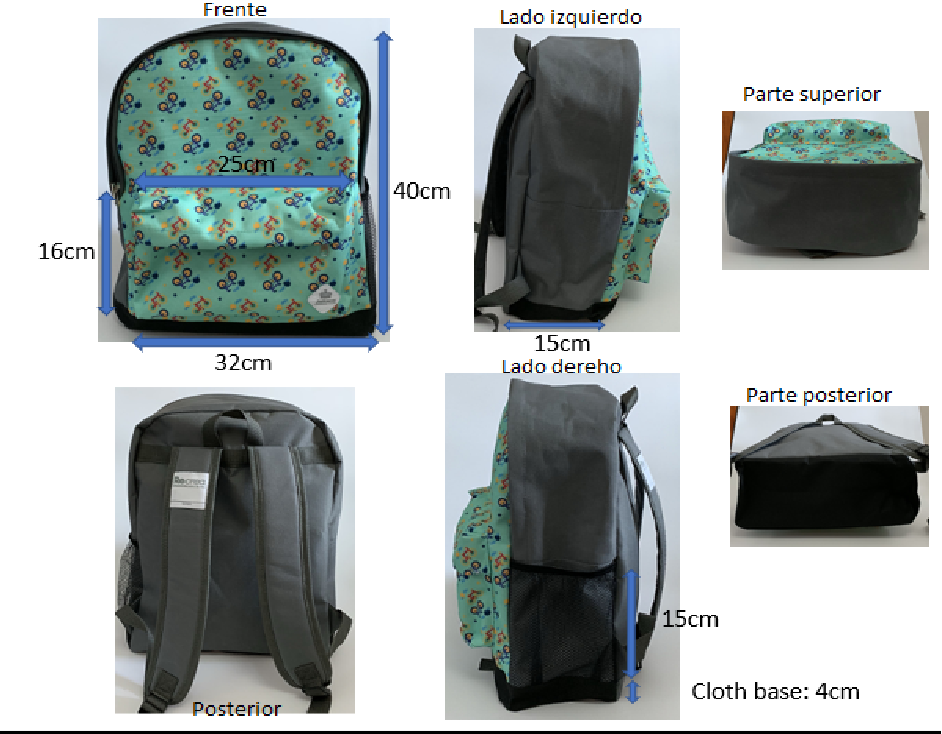 4 DISEÑOS PRIMARIA 1-2 GRADOS: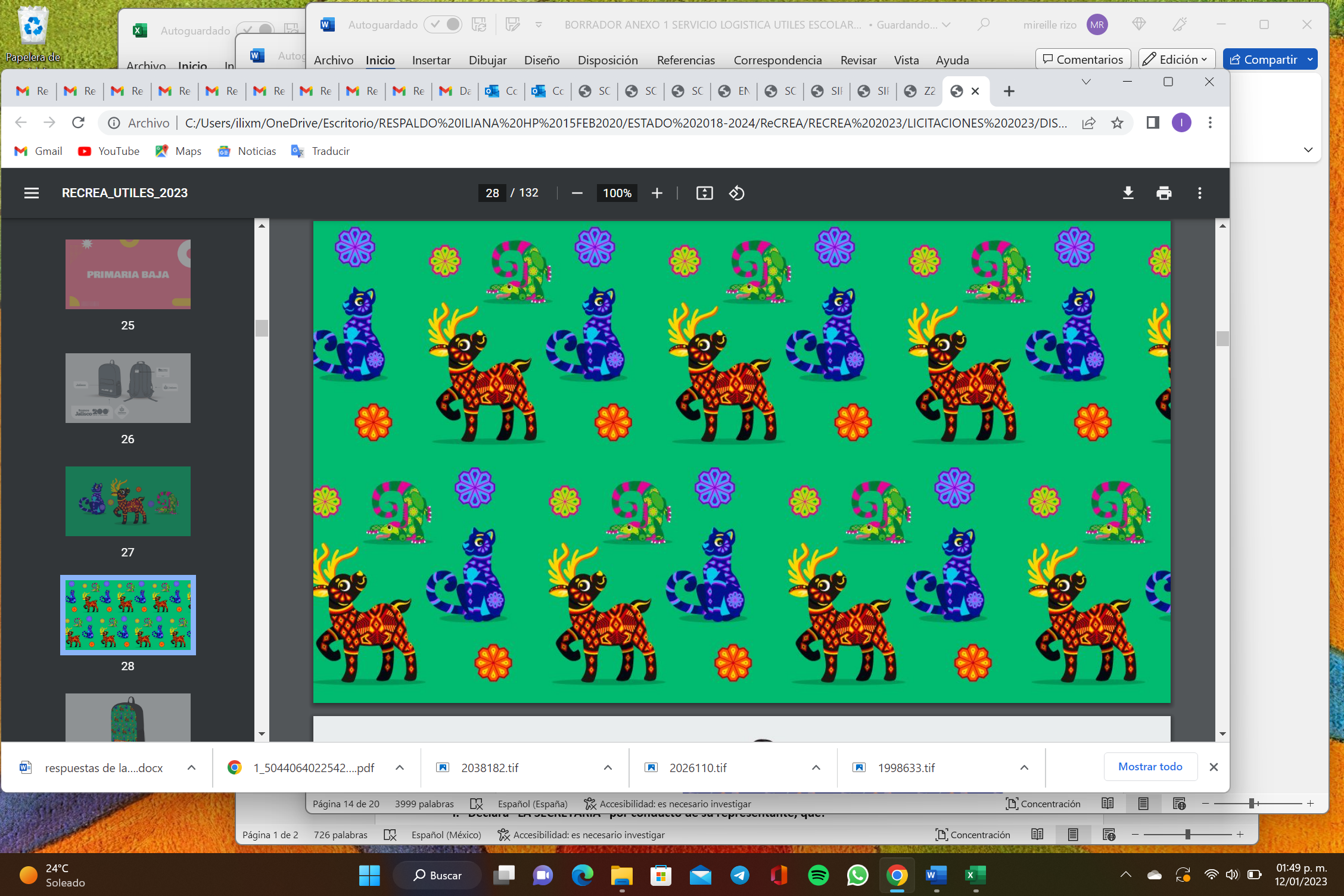 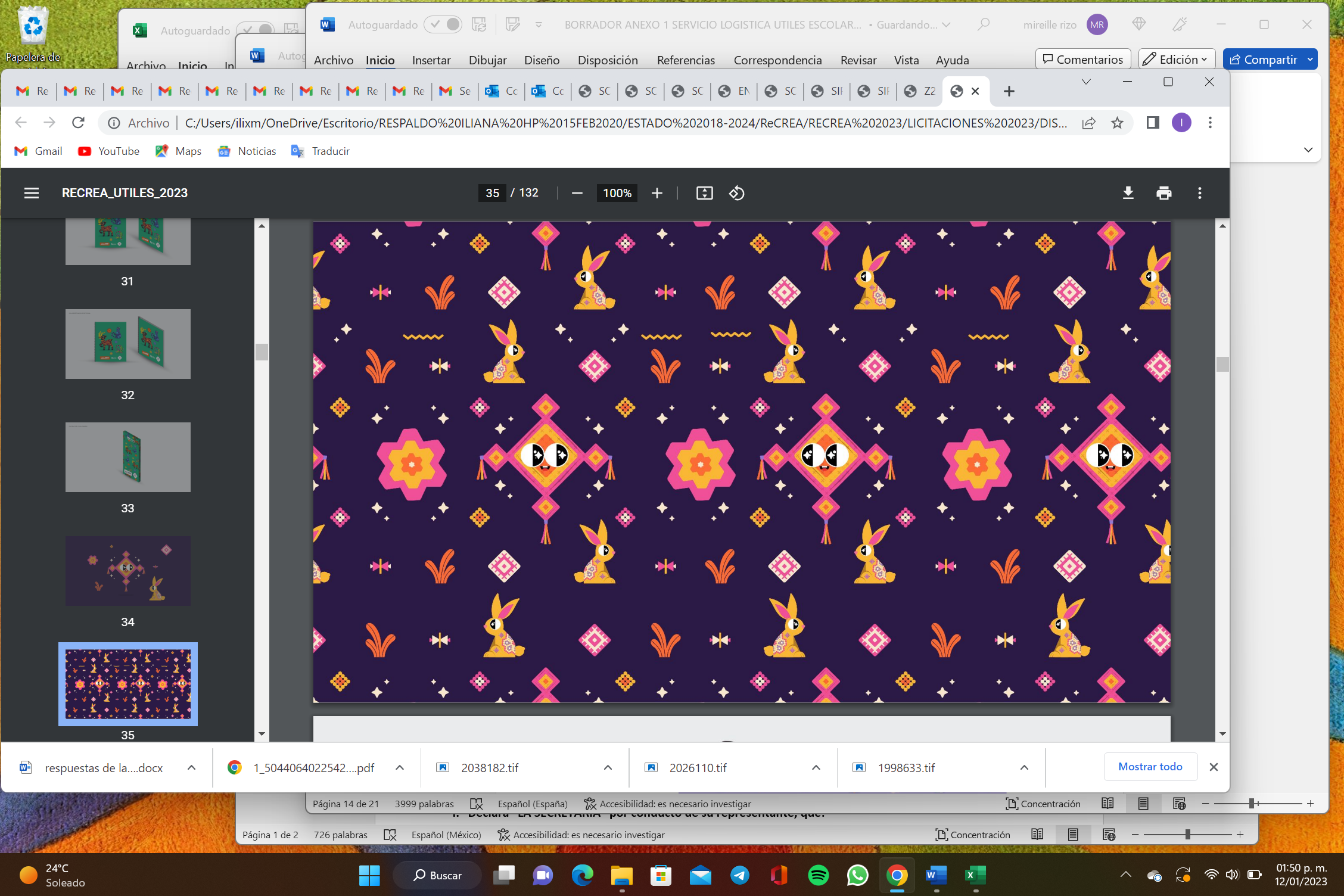 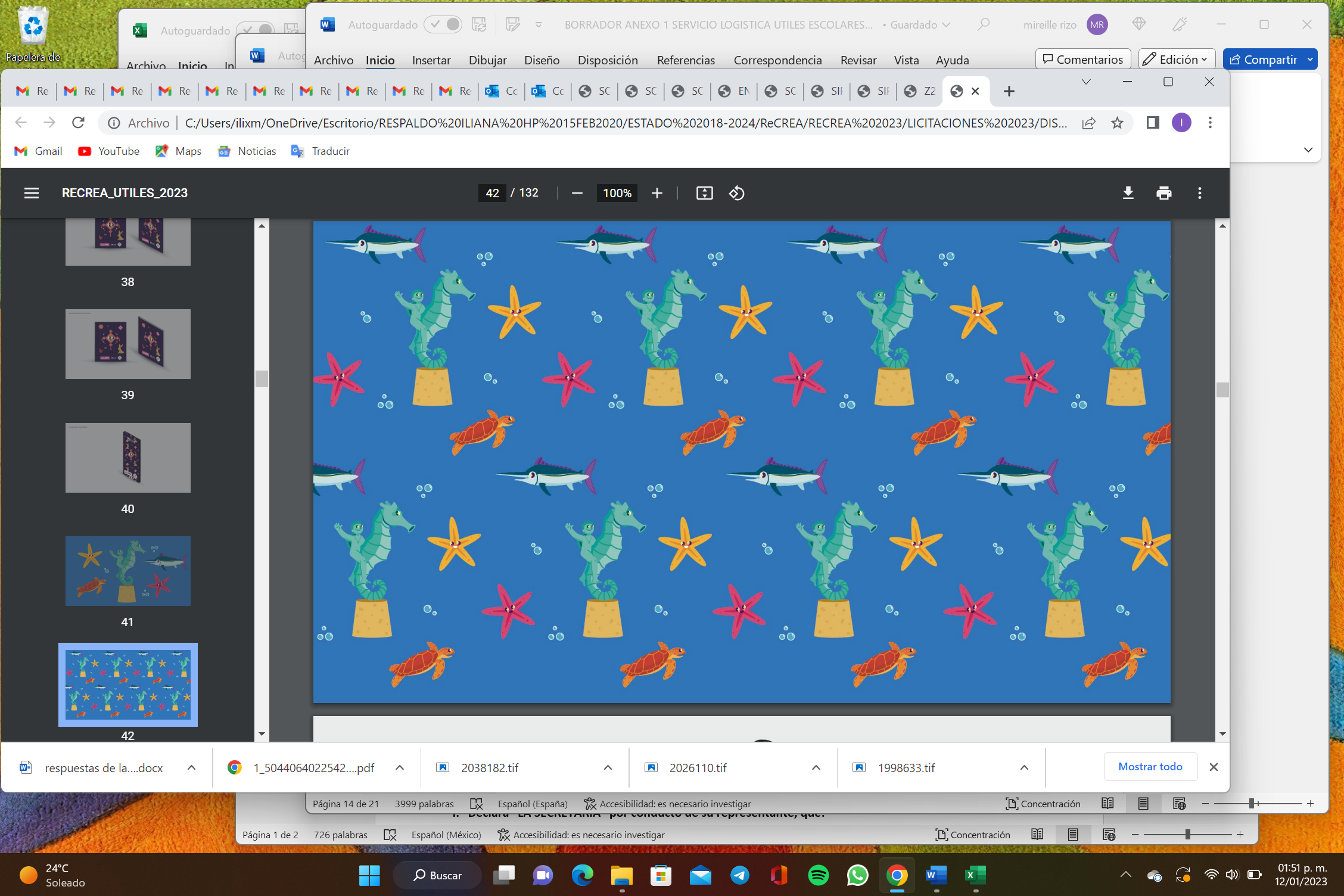 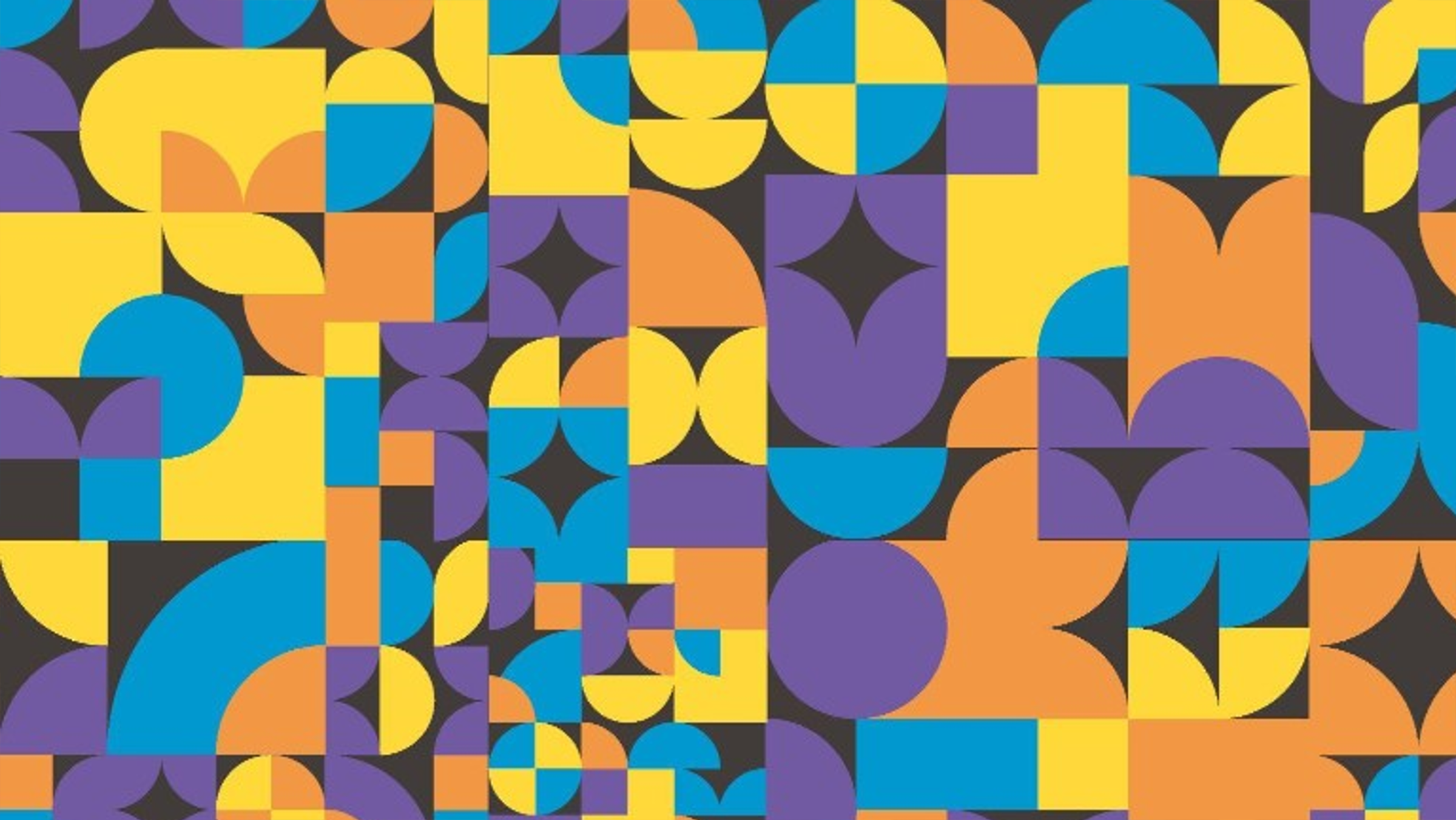 PRIMARIA 1-2CUADERNOS                   CAJA DE COLORES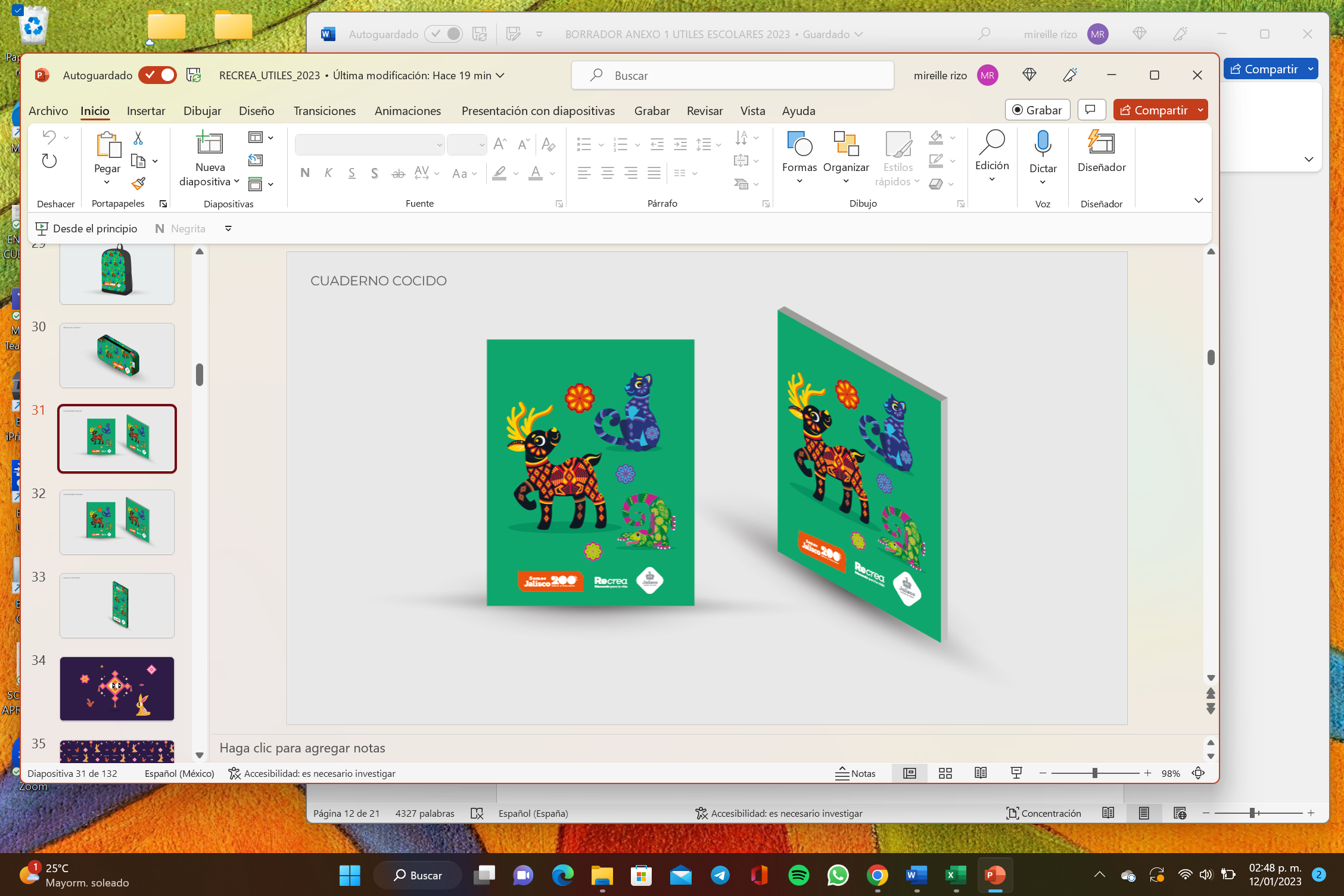 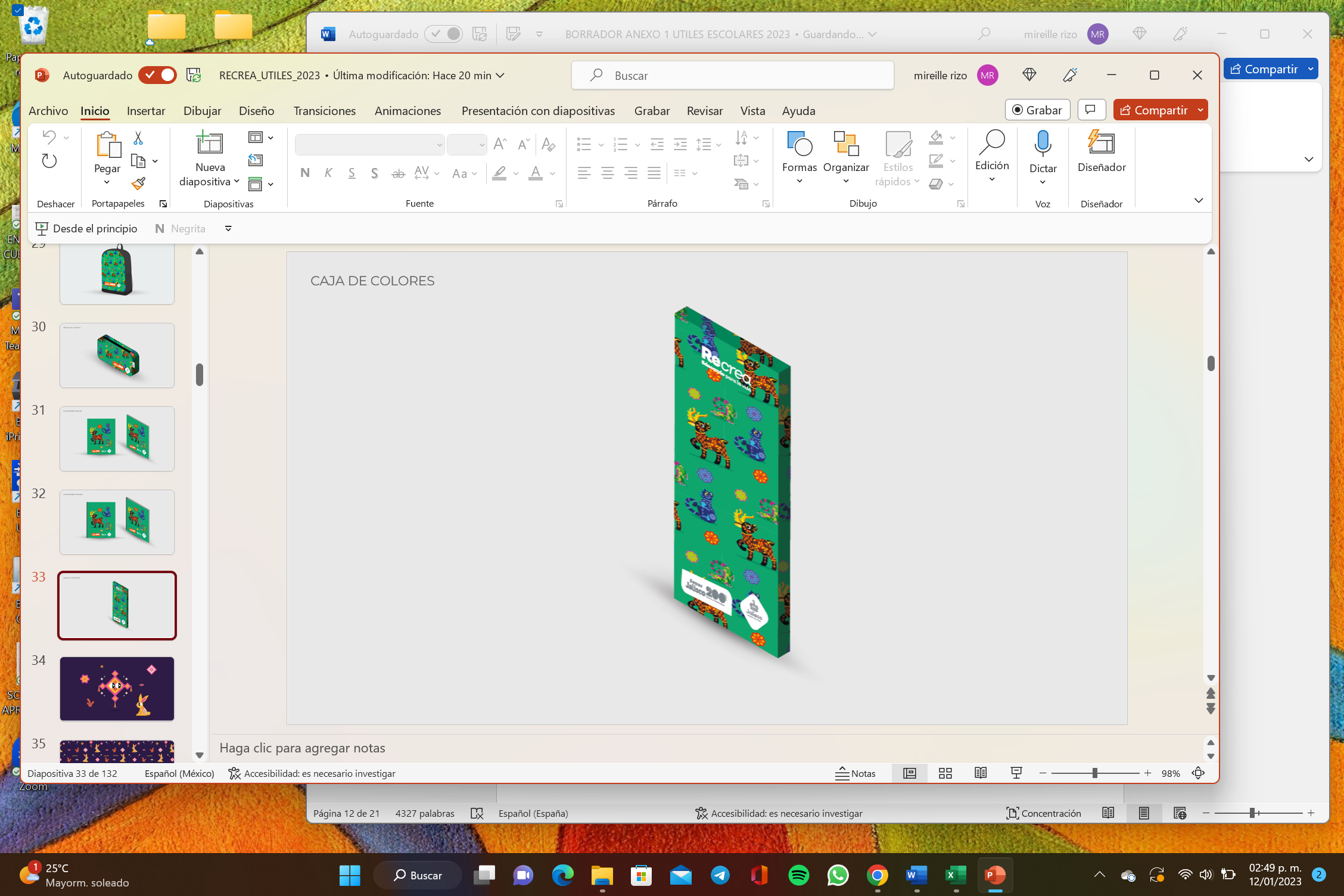 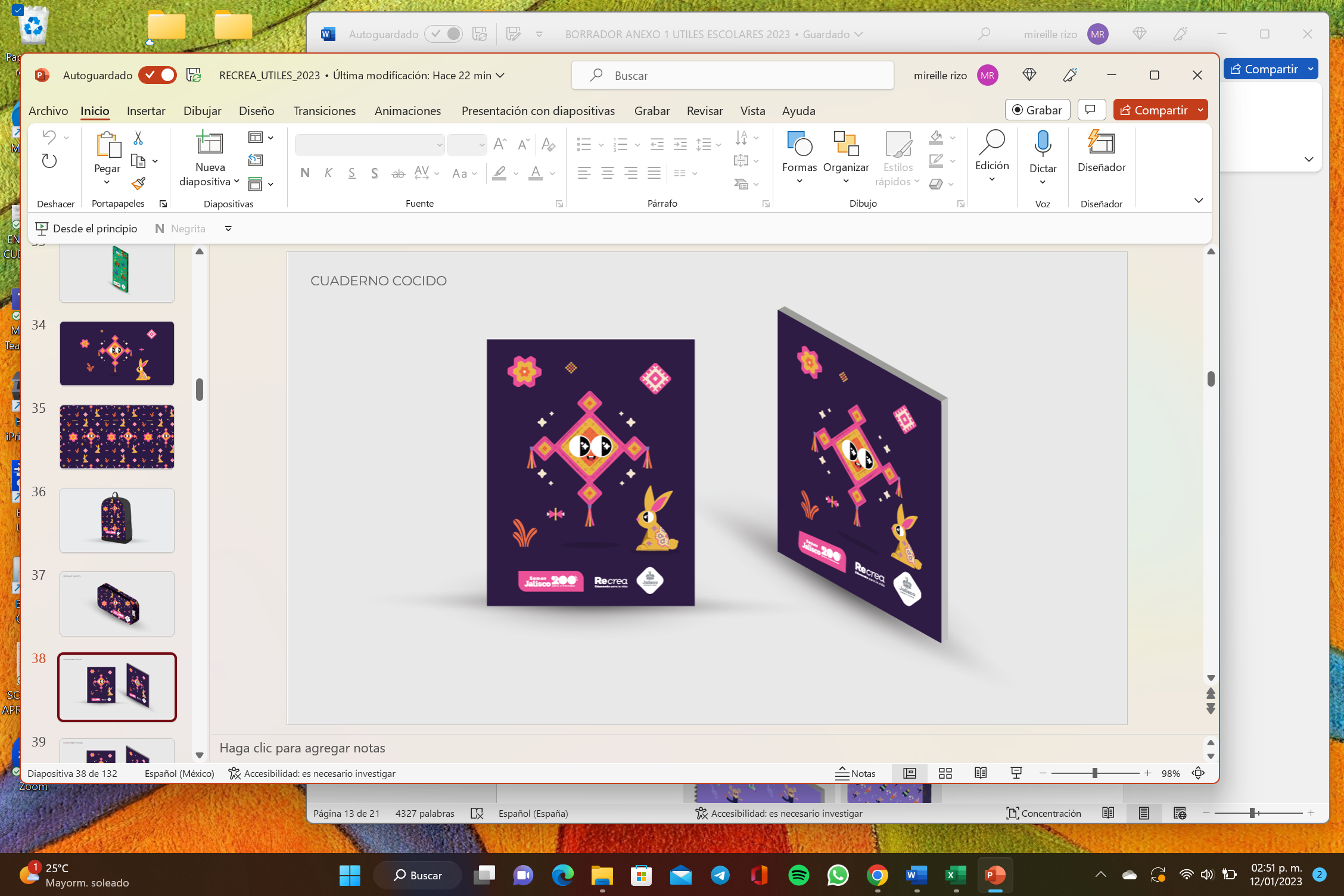 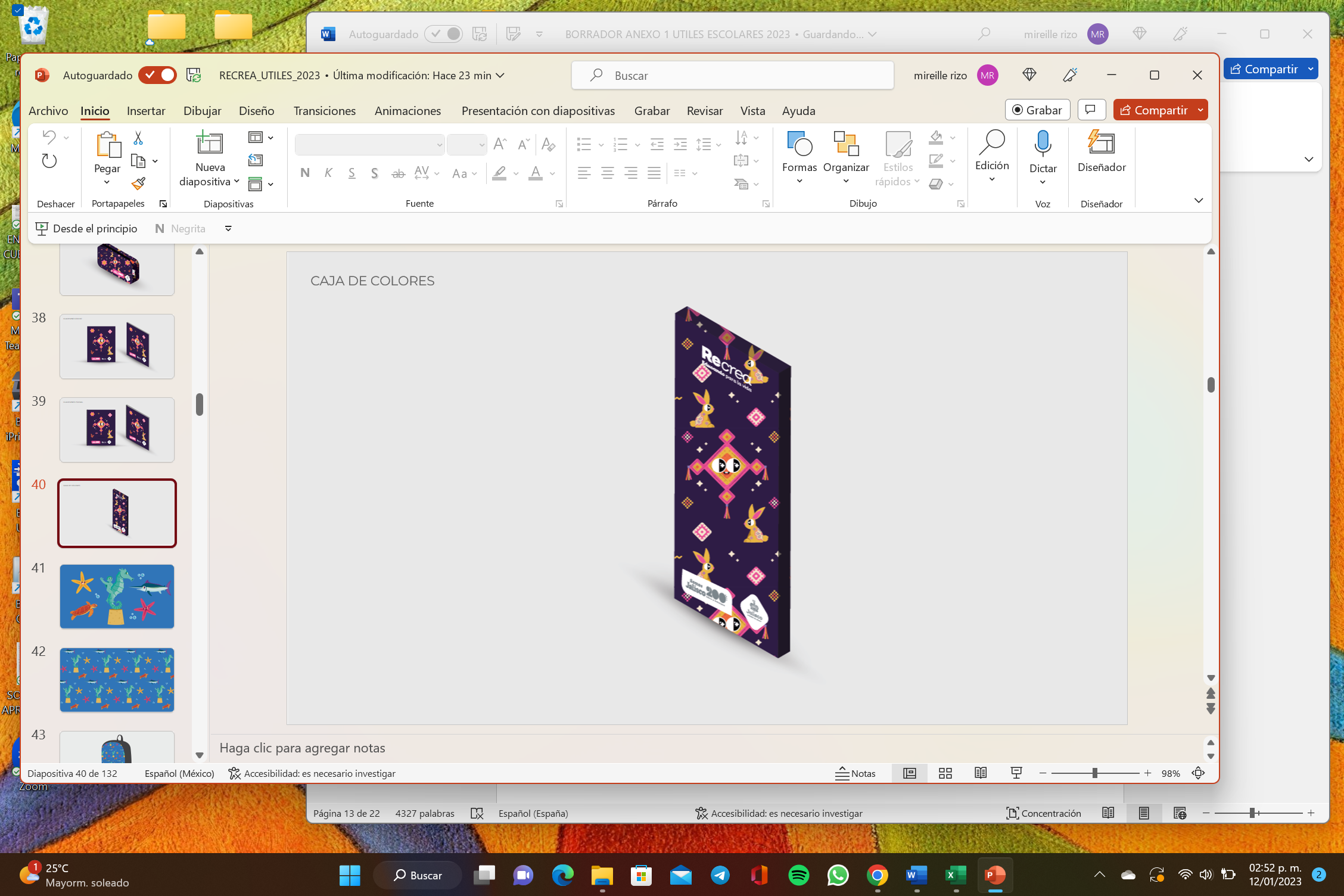 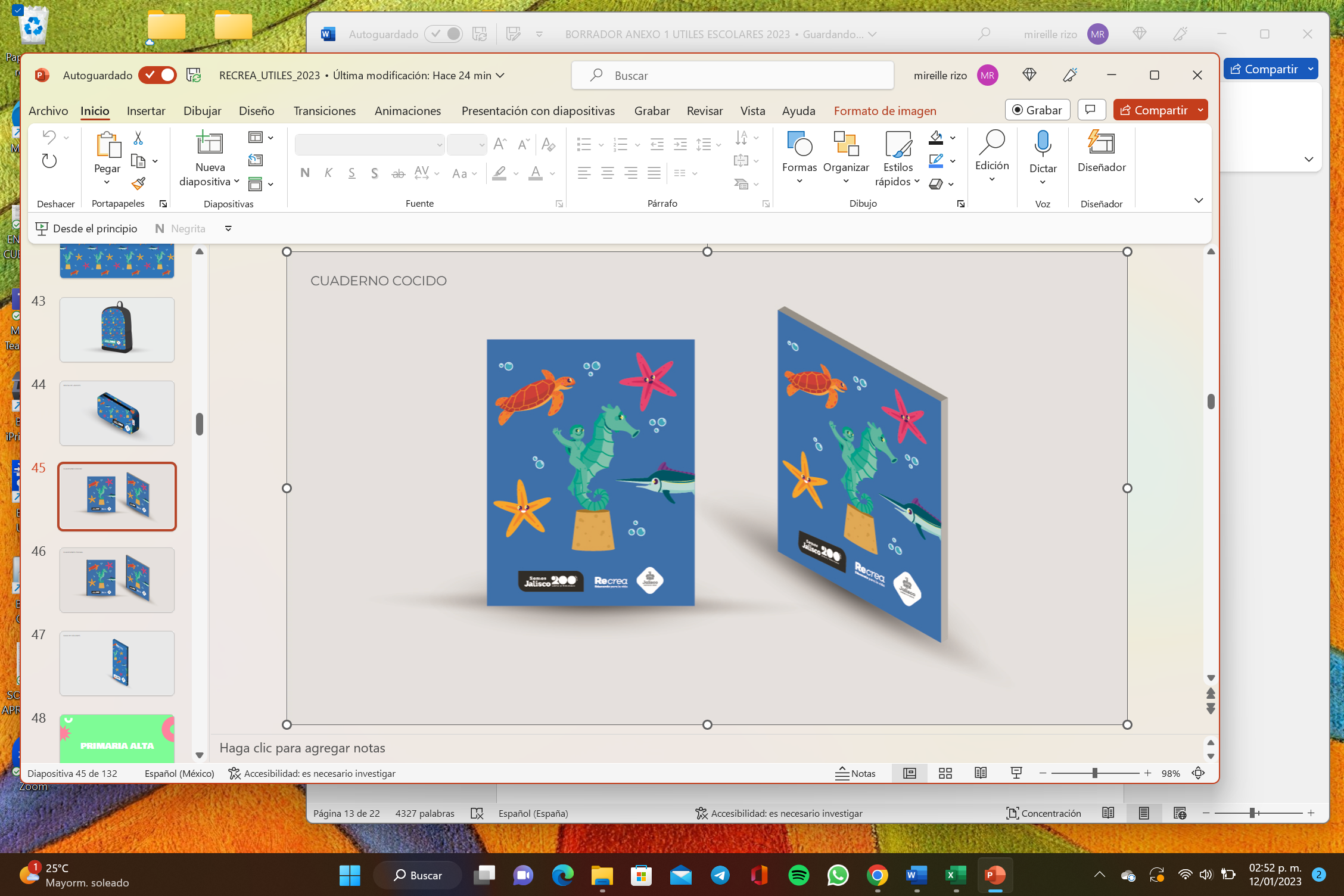 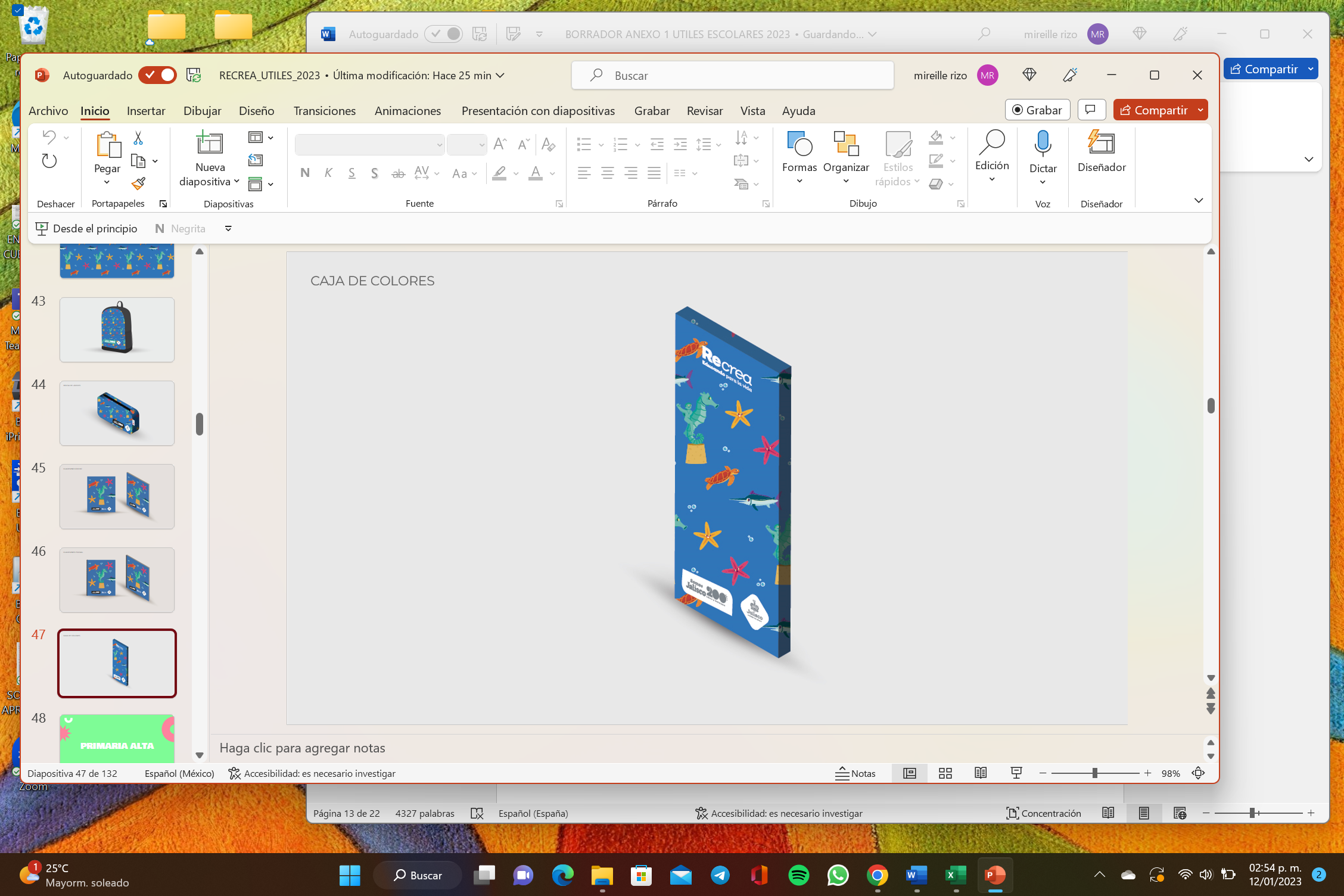 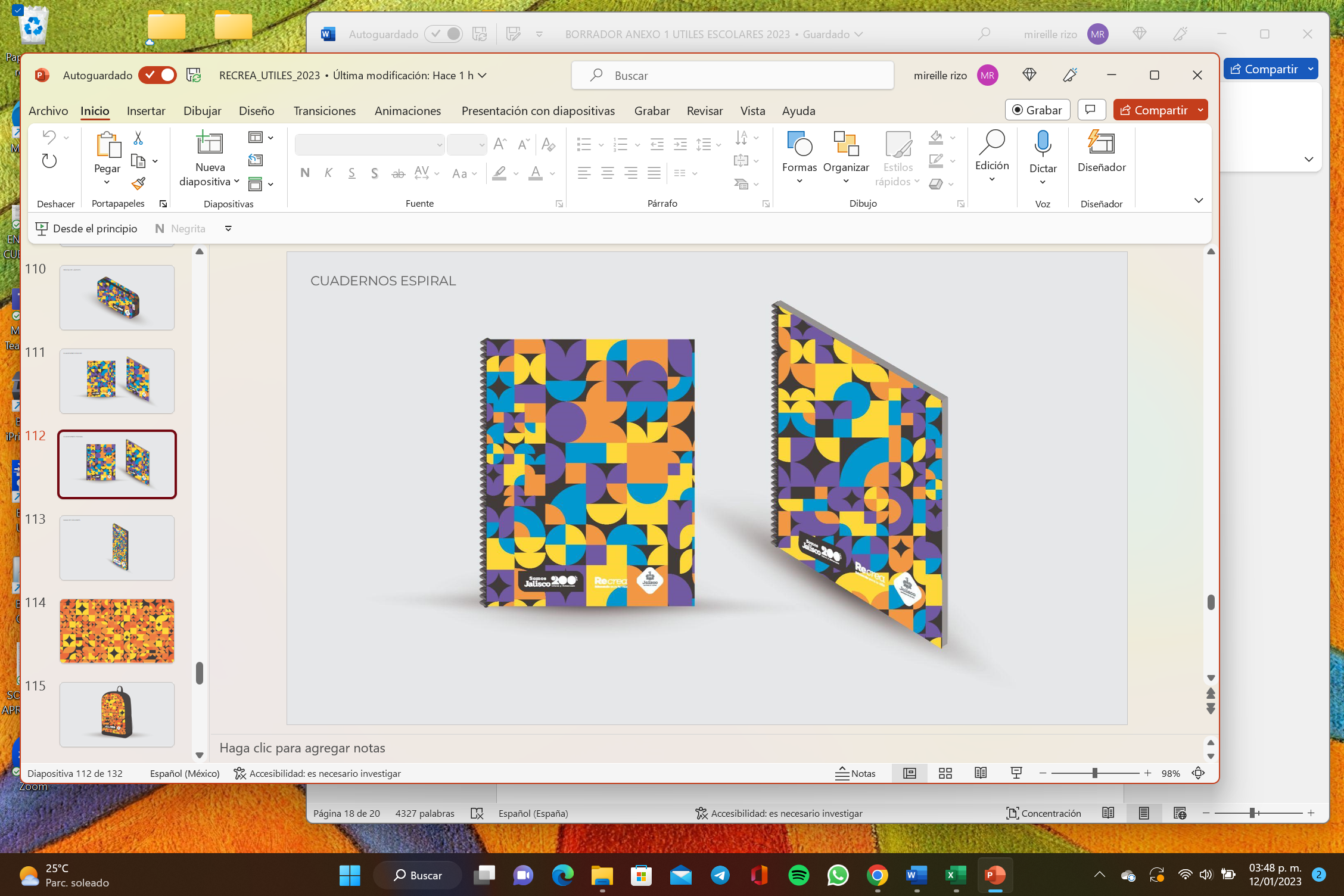 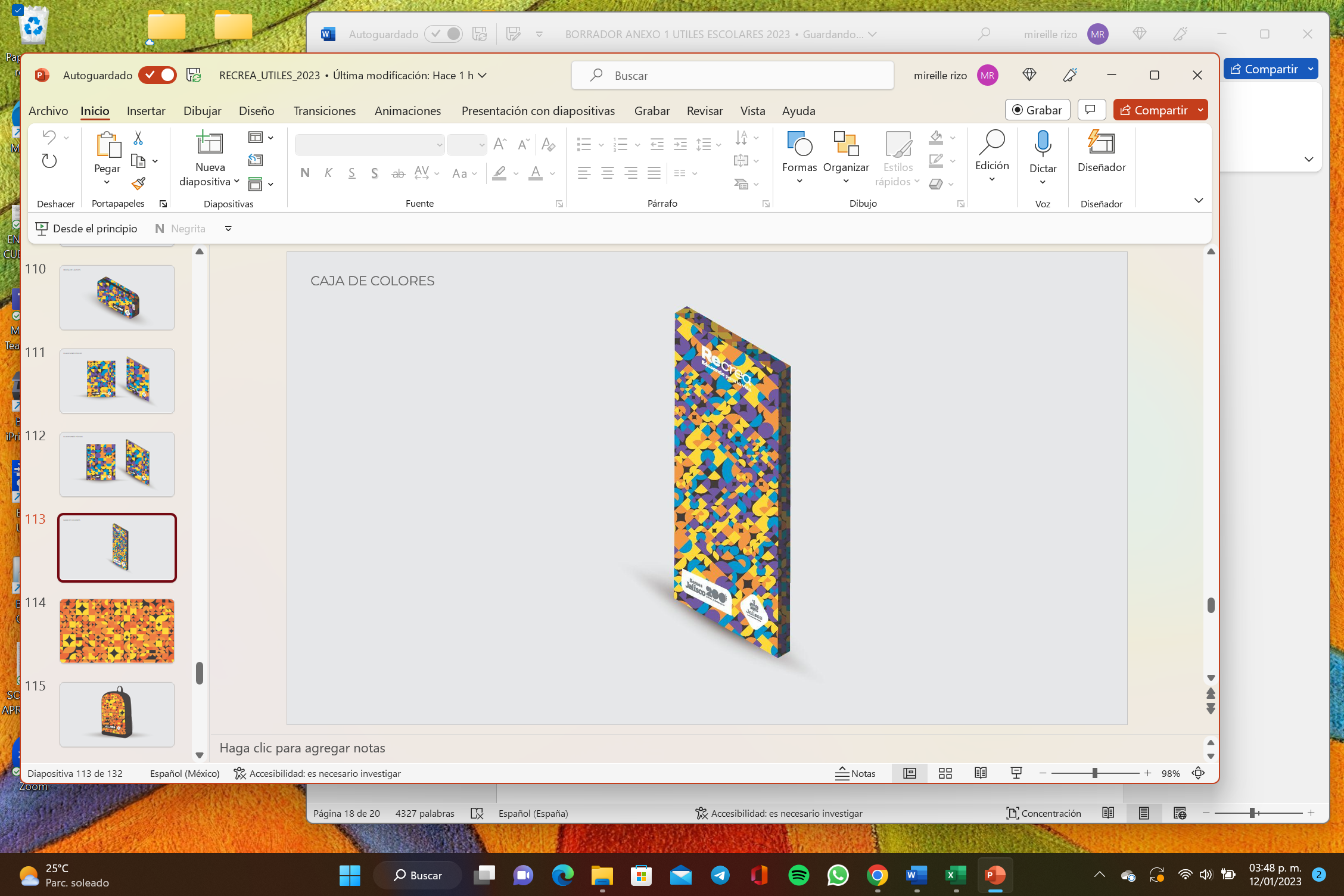 4 DISEÑOS PRIMARIA 3-6 GRADOS: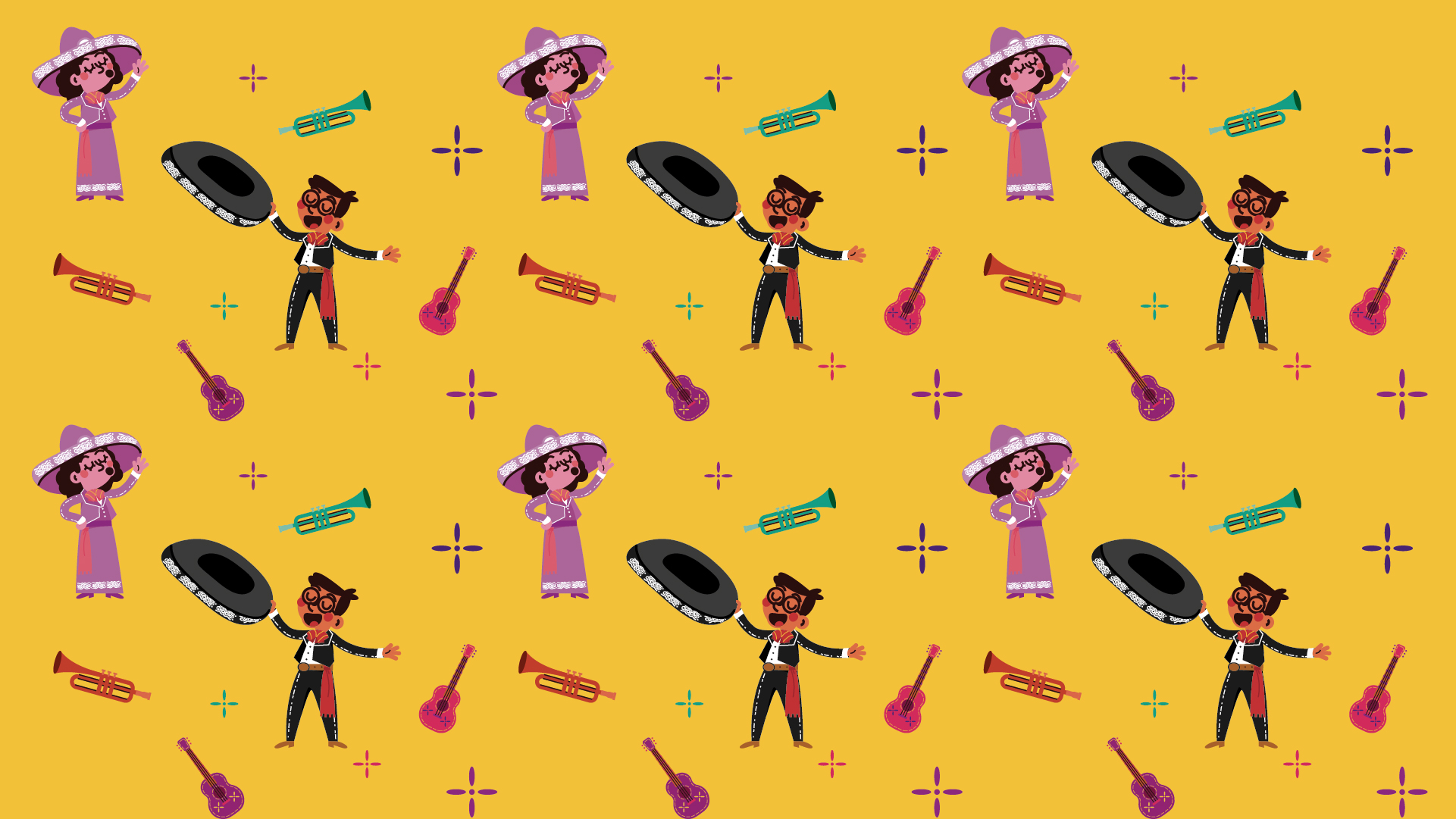 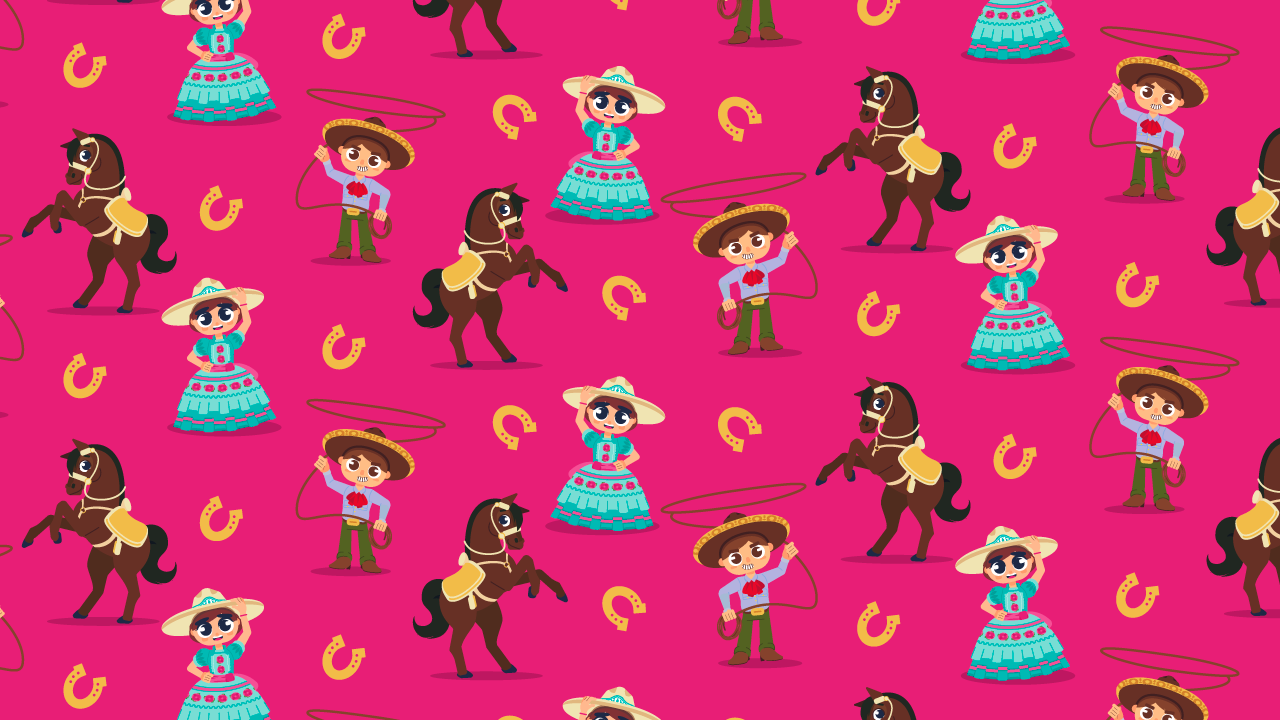 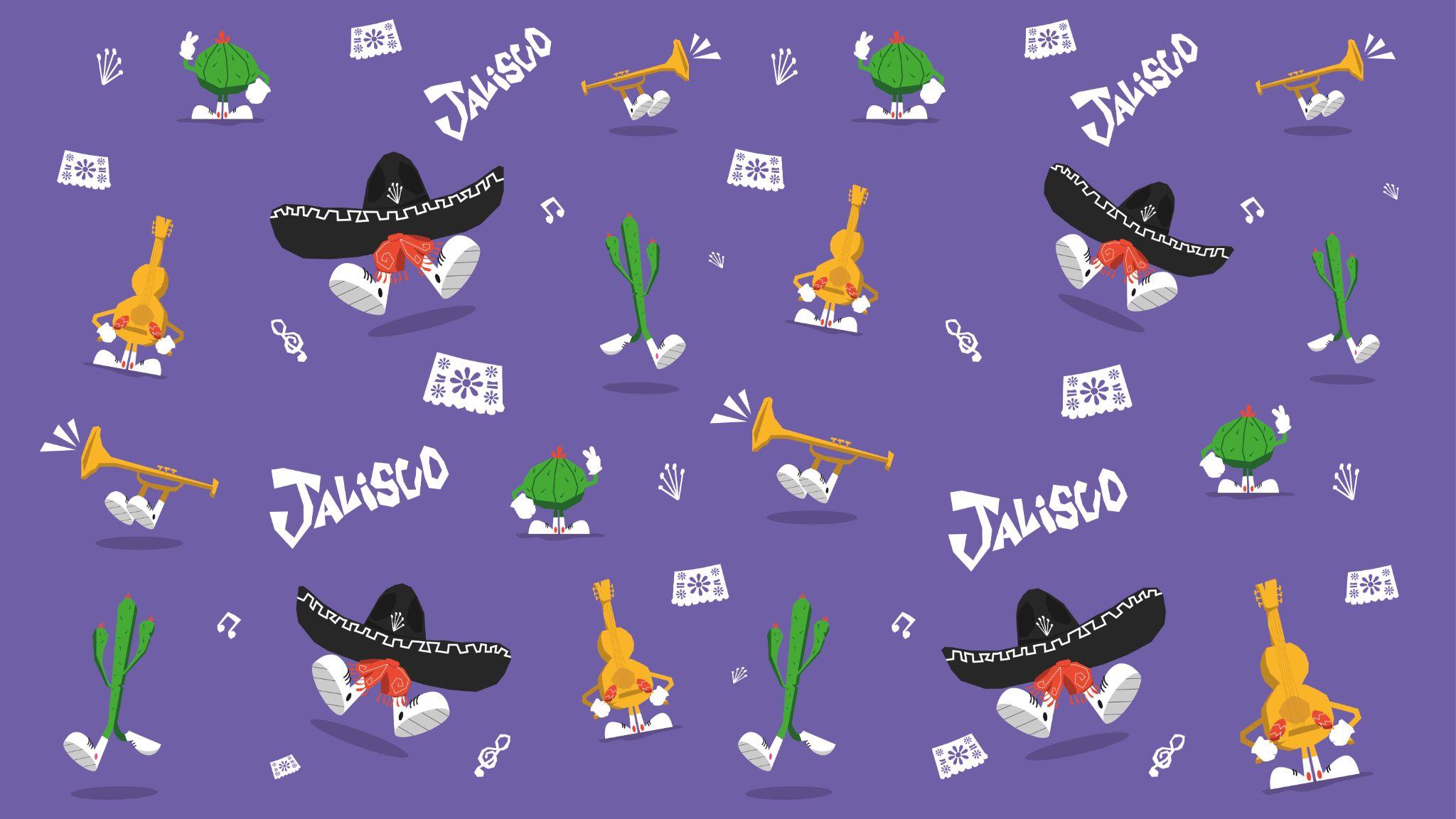 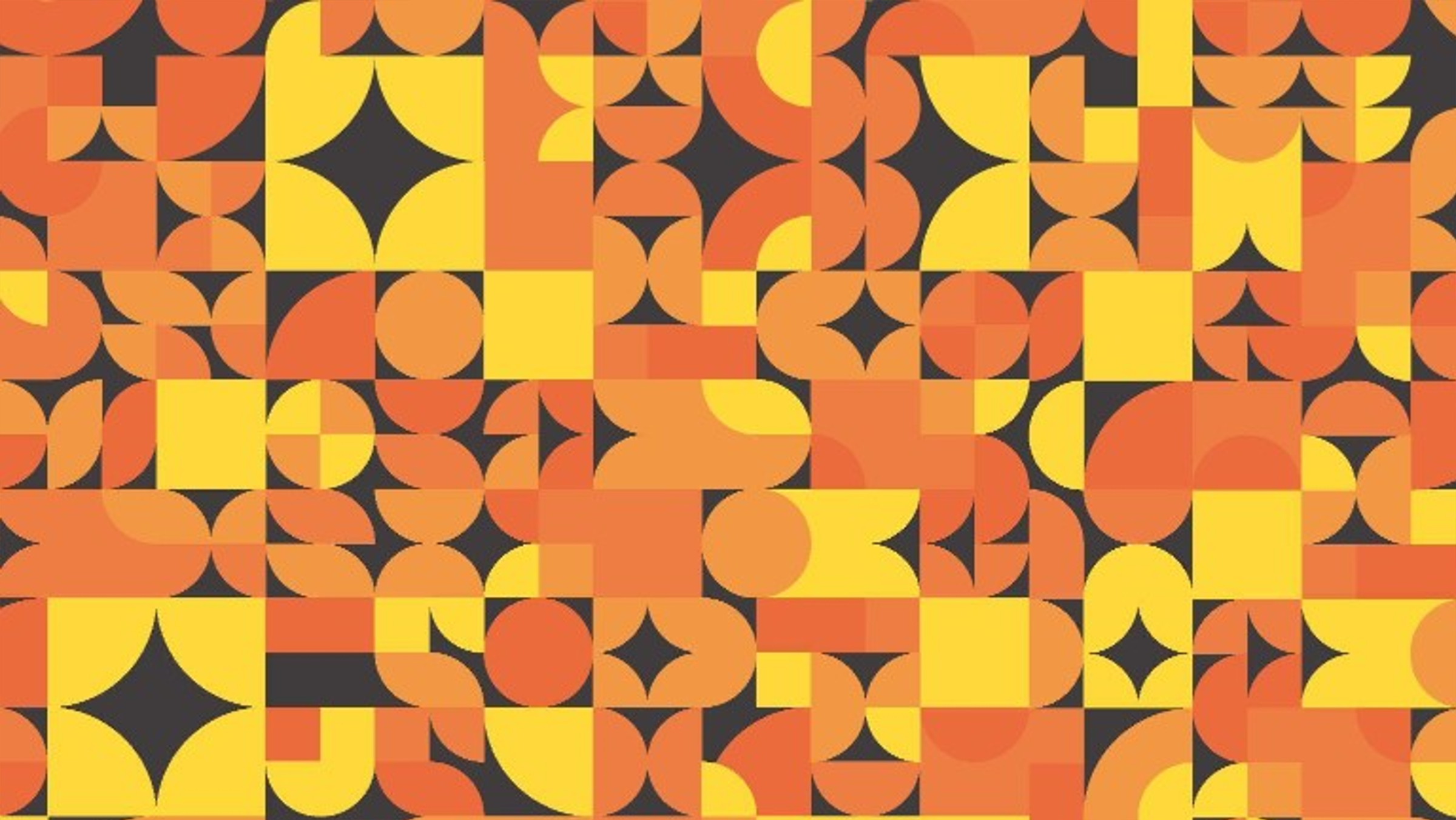 PRIMARIA 3-6CUADERNOS                               CAJA DE COLORES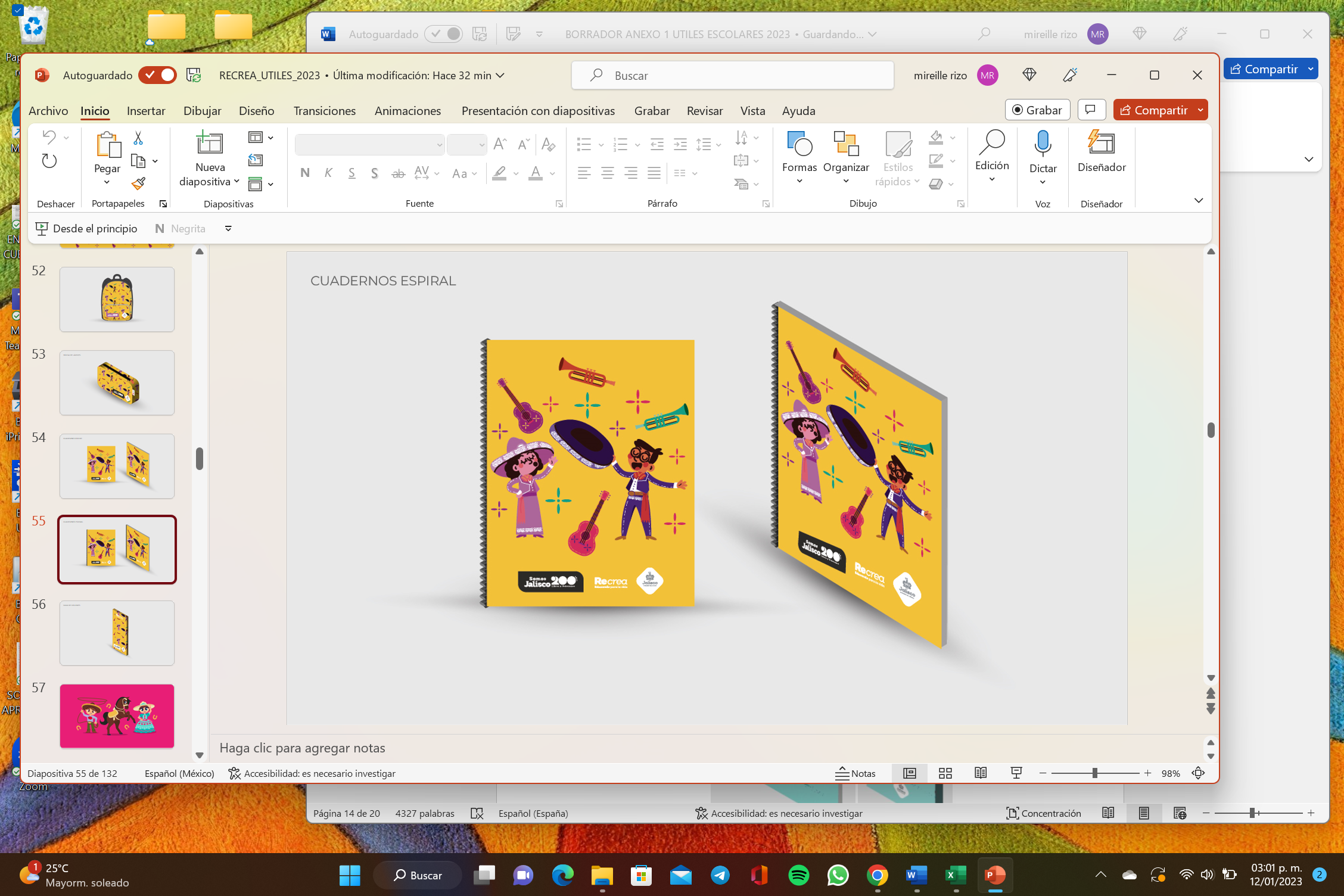 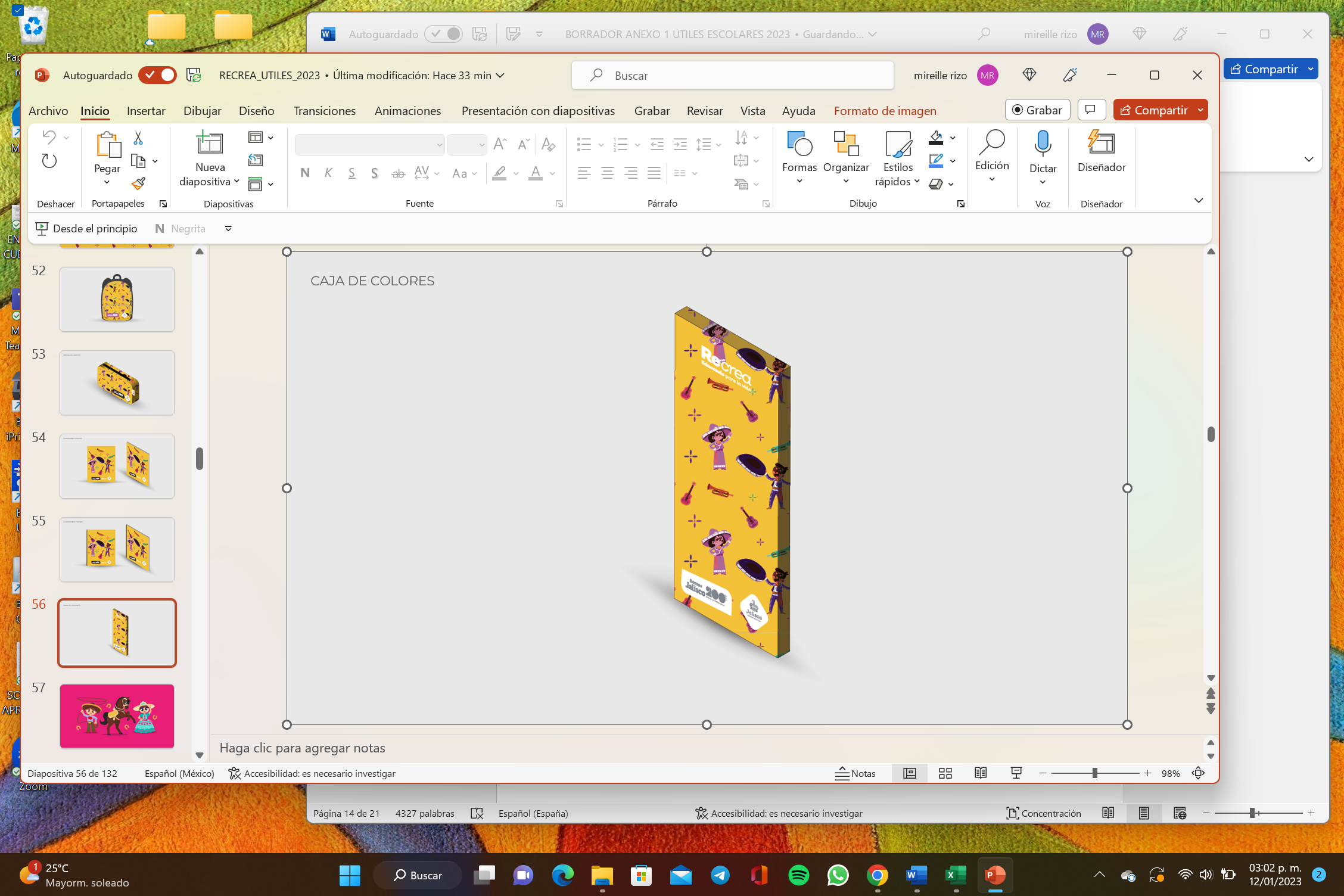 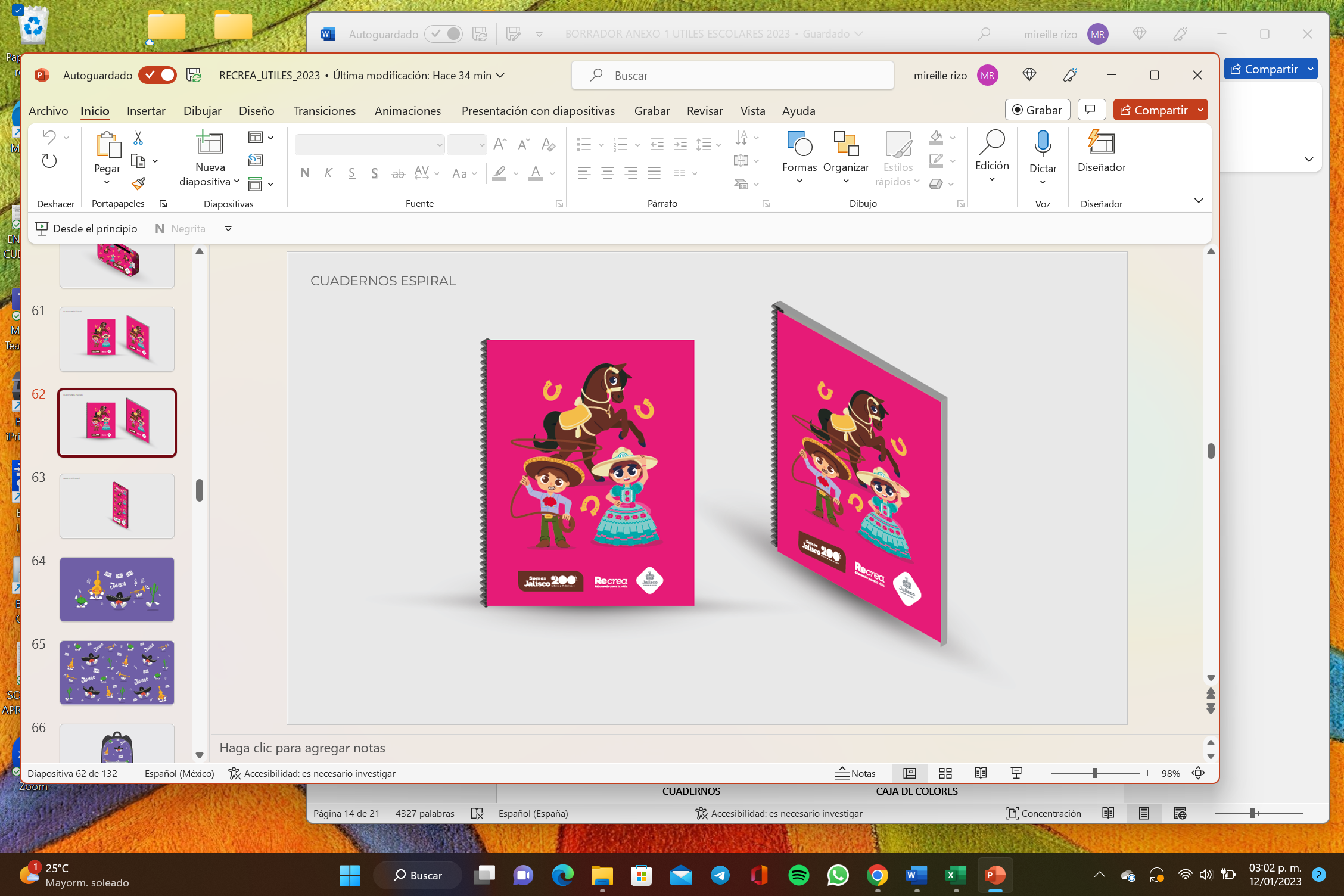 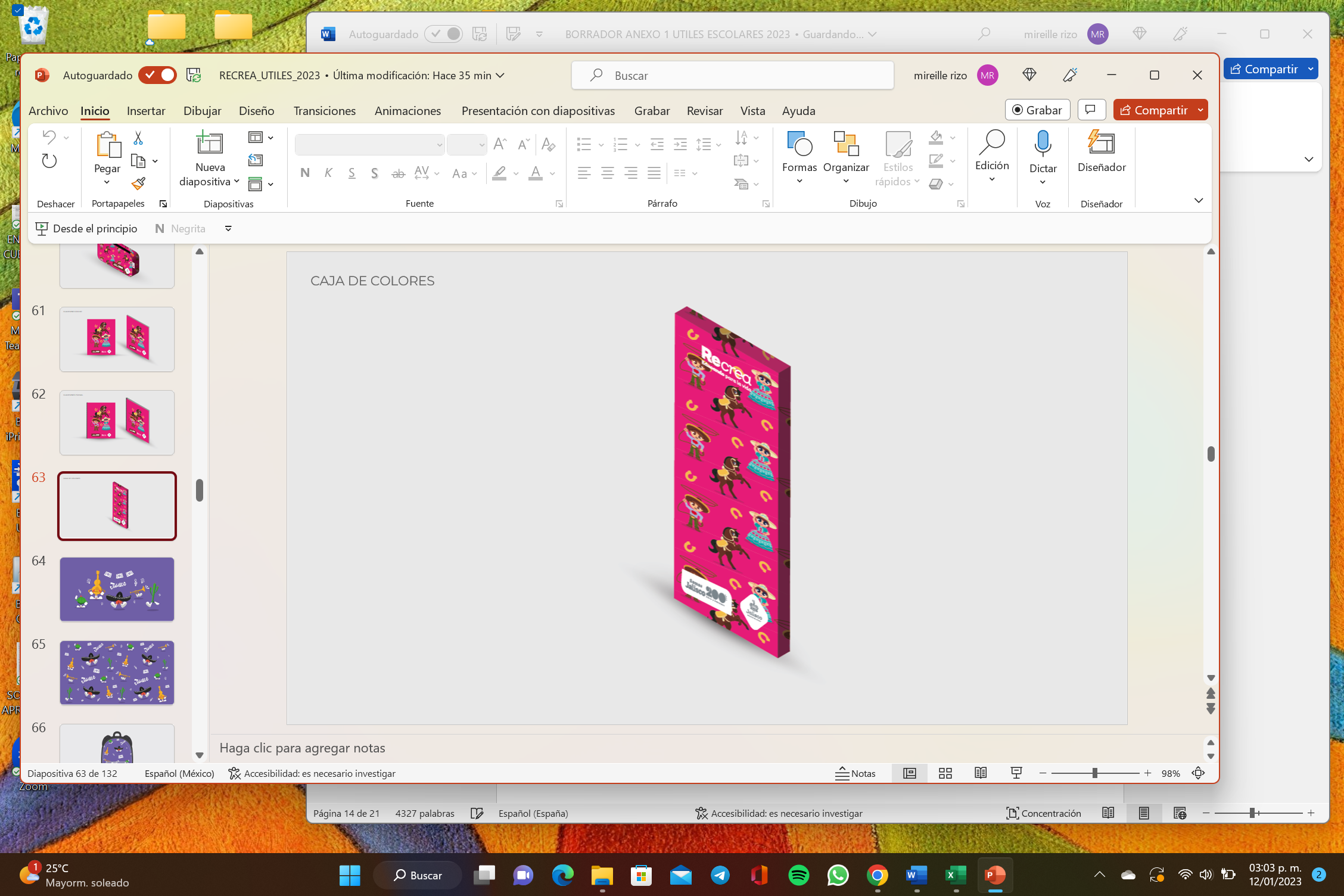 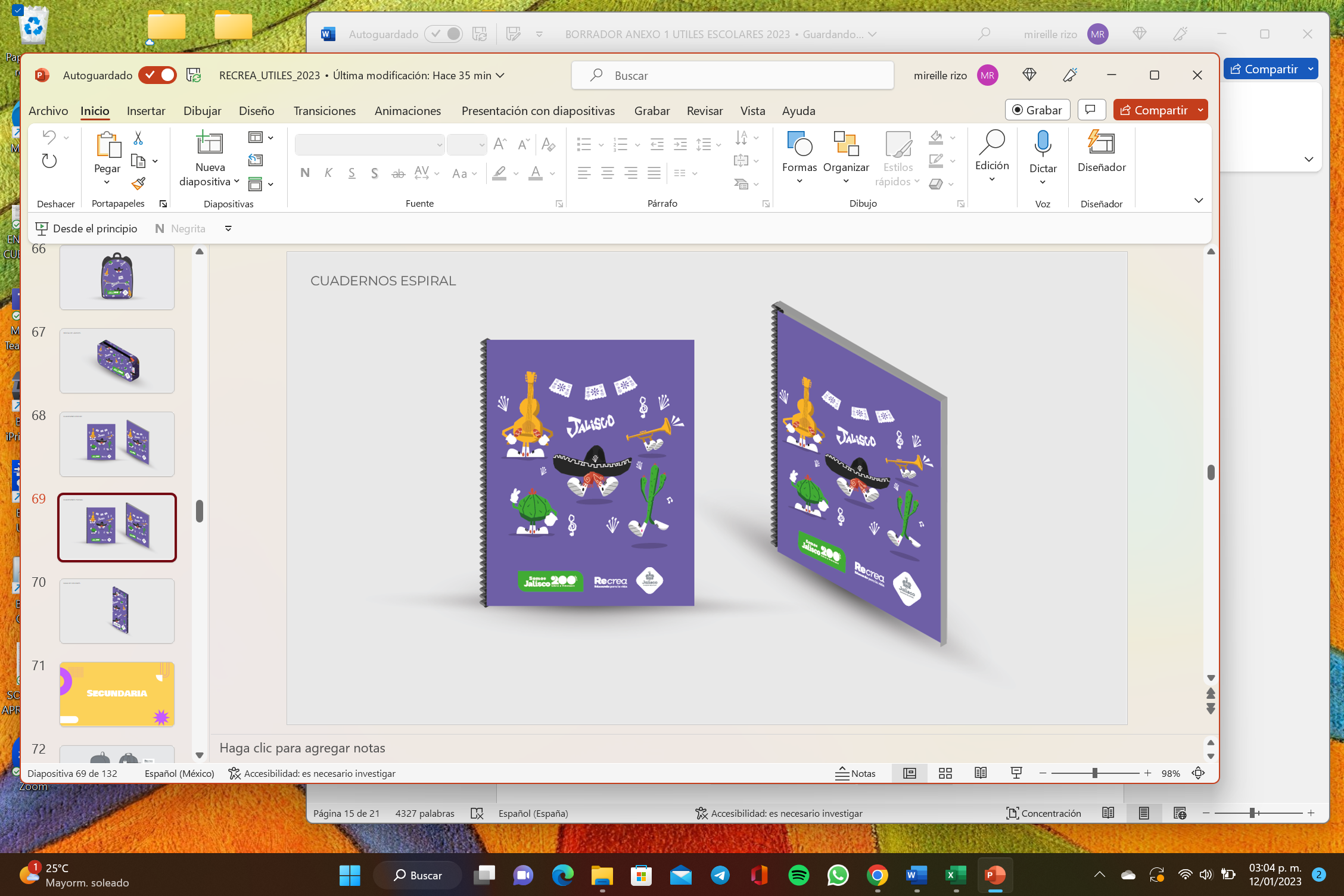 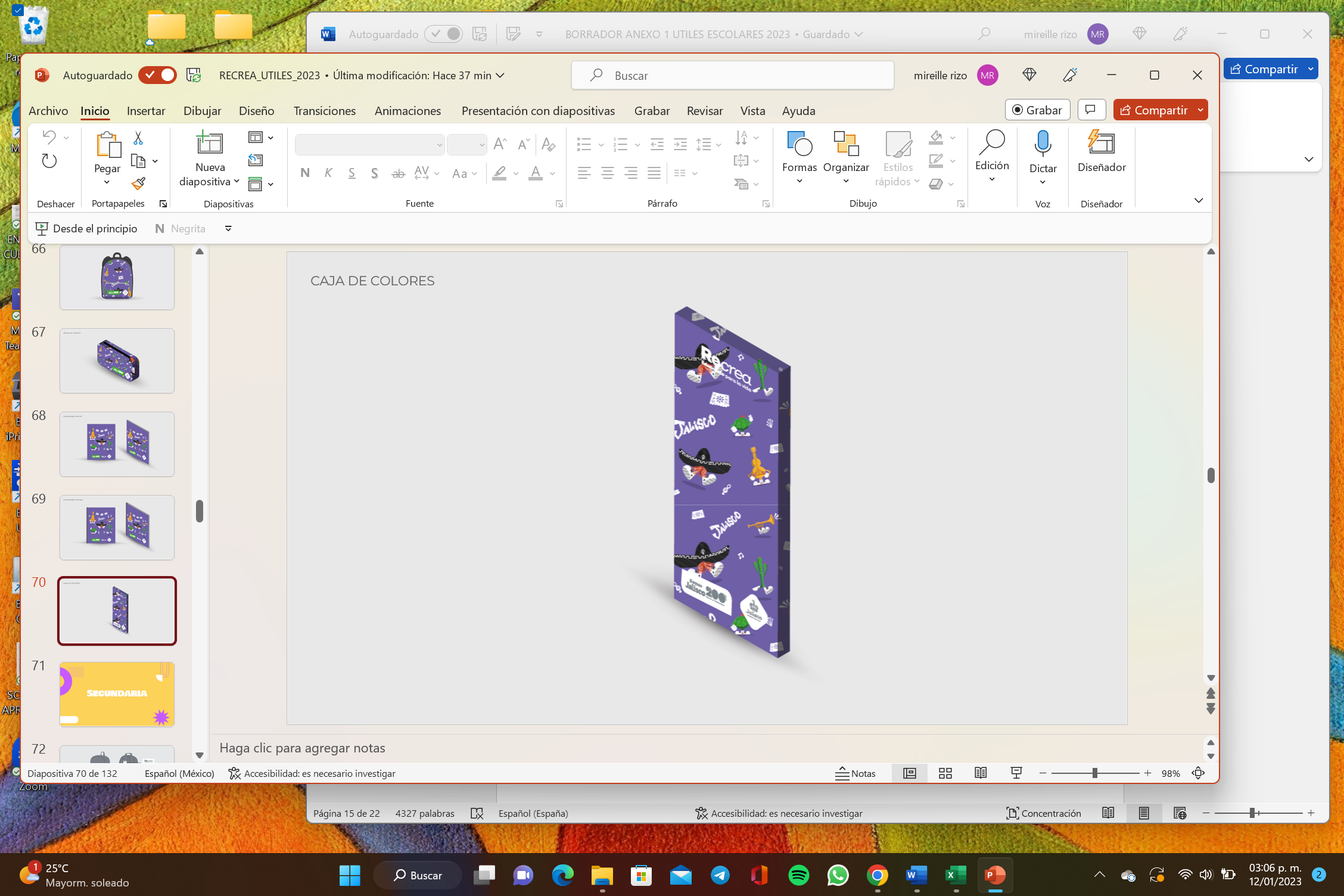 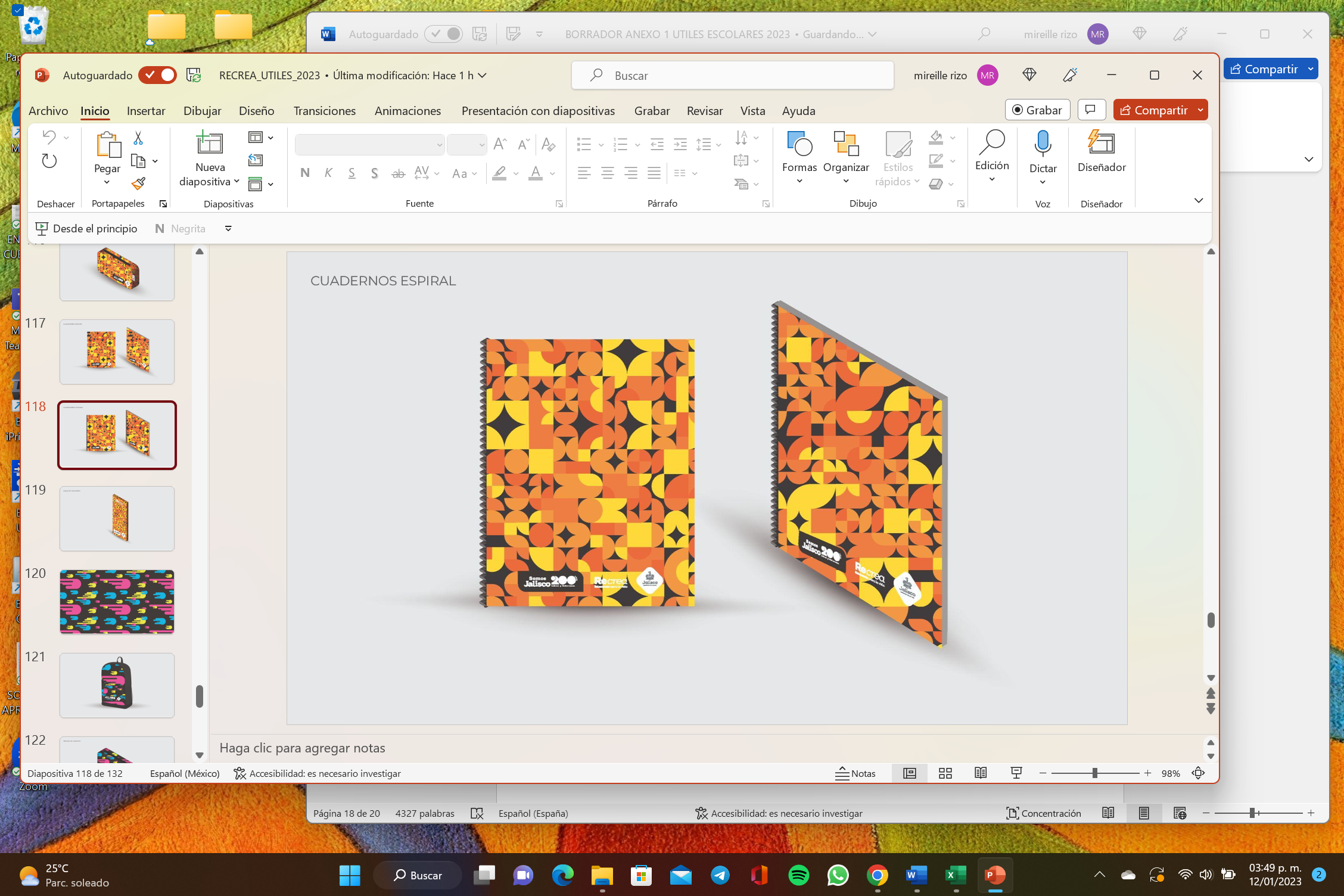 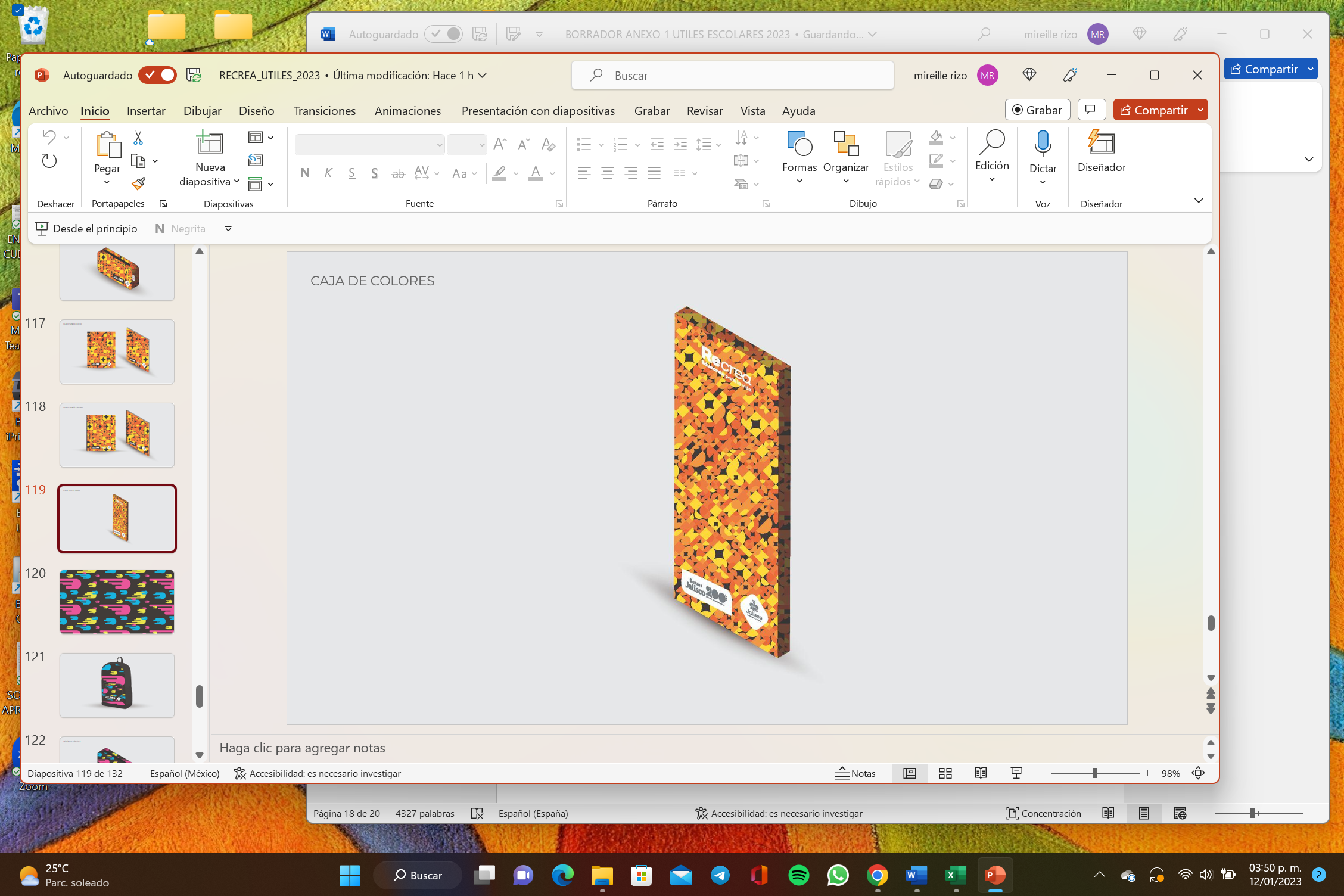 ACCESORIOS: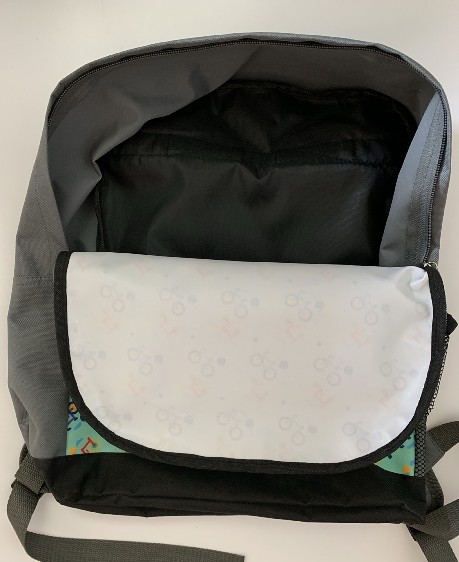 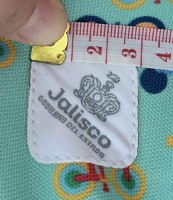 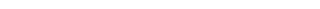 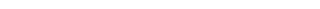 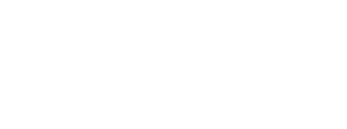 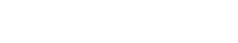 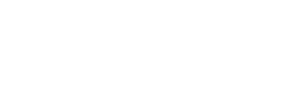 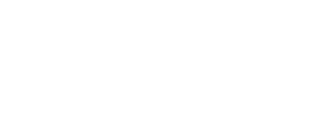 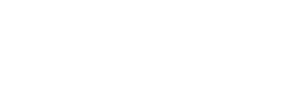 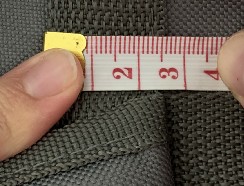 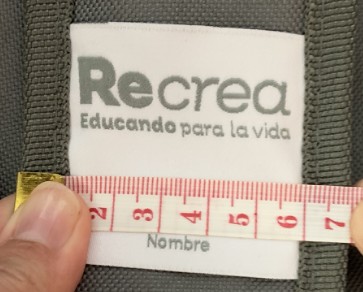 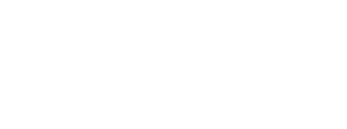 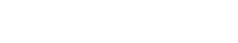 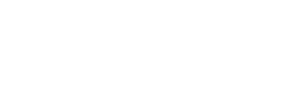 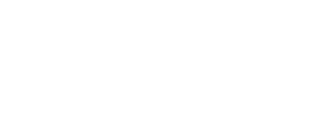 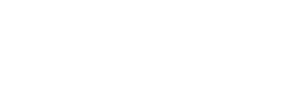 PARCHE SOMOS JALISCO 200 AÑOS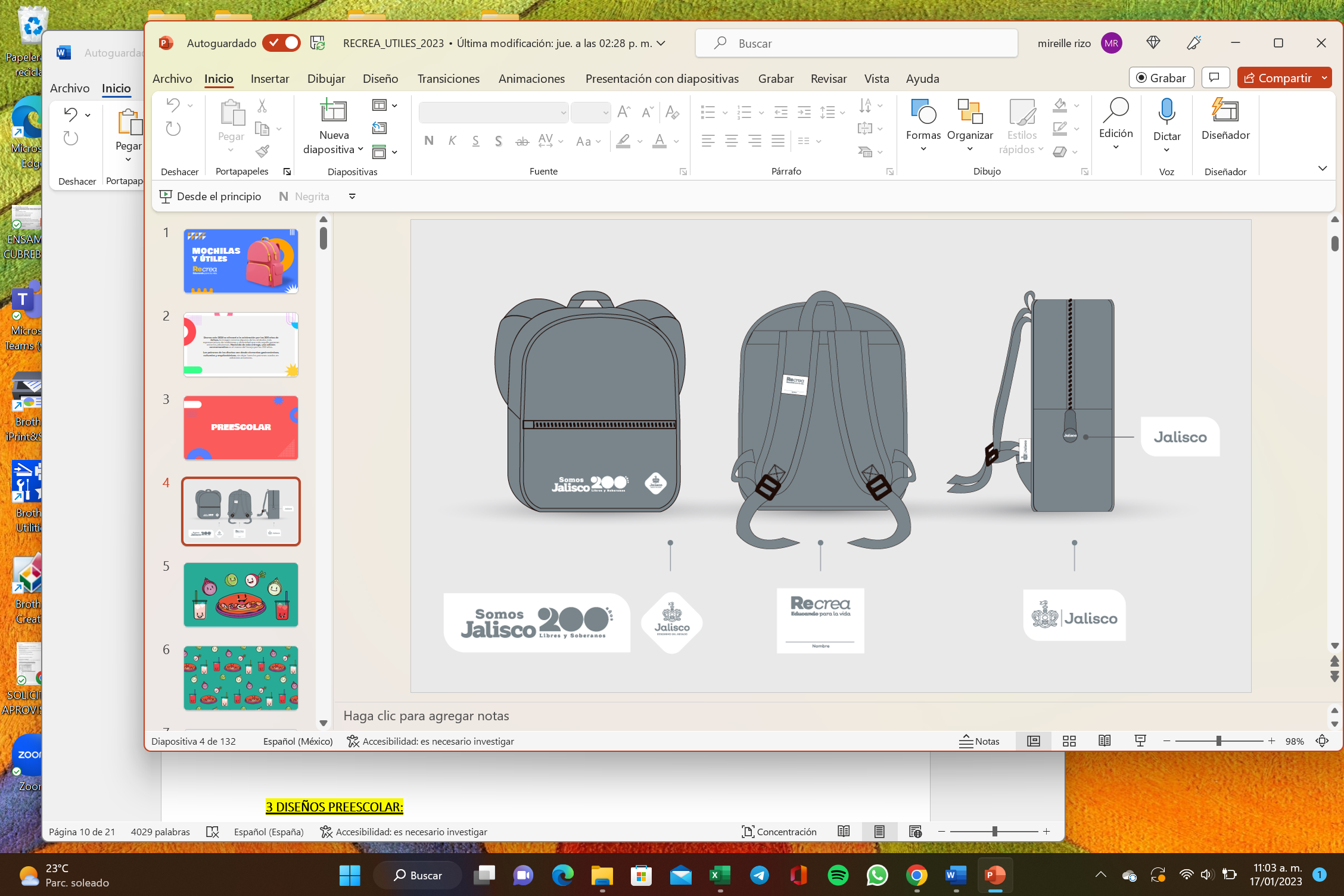 PARCHES TEXTILNIVEL SECUNDARIA.-Color externo: Gris Oxford-Color en base: negro-Tamaño: Largo 32cm x Ancho15cm x Alto40cm-Tela de impresión por sublimación blanca y tela gris: 600x300D, 0.53 mm de espesor-Forro interior: Lado posterior con 210D-Piping: sin funda de tela en color gris-Bolsa principal: Cierre #8 de nylon (color gris) + puller normal-Bolso pequeño delantero: Cierre #5 nylon (color gris) + puller normaL, tamaño: 25cm largo x 16cm alto-Cremallera vertical: Cierre #5 nylon (color gris) + puller normal-Una bolsa de malla lateral de color negro, tamaño: 12cm largo x 15cm alto, elástico: 1 pulgada (en la parte superior)-Textil parche: 2 piezas (1pc en la correa 5x4cm, 1pc en la parte delantera 3x3cm) -Parche Logotipo “SOMOS JALISCO 200 AÑOS”: parche en pintura de aceite aplicado en serigrafía, de 8cm de ancho por 2.5 cm de alto. -Correas de corte exterior en estilo "x”. 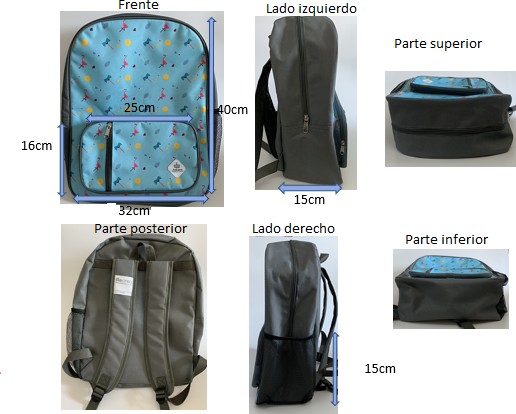 5 DISEÑOS SECUNDARIA: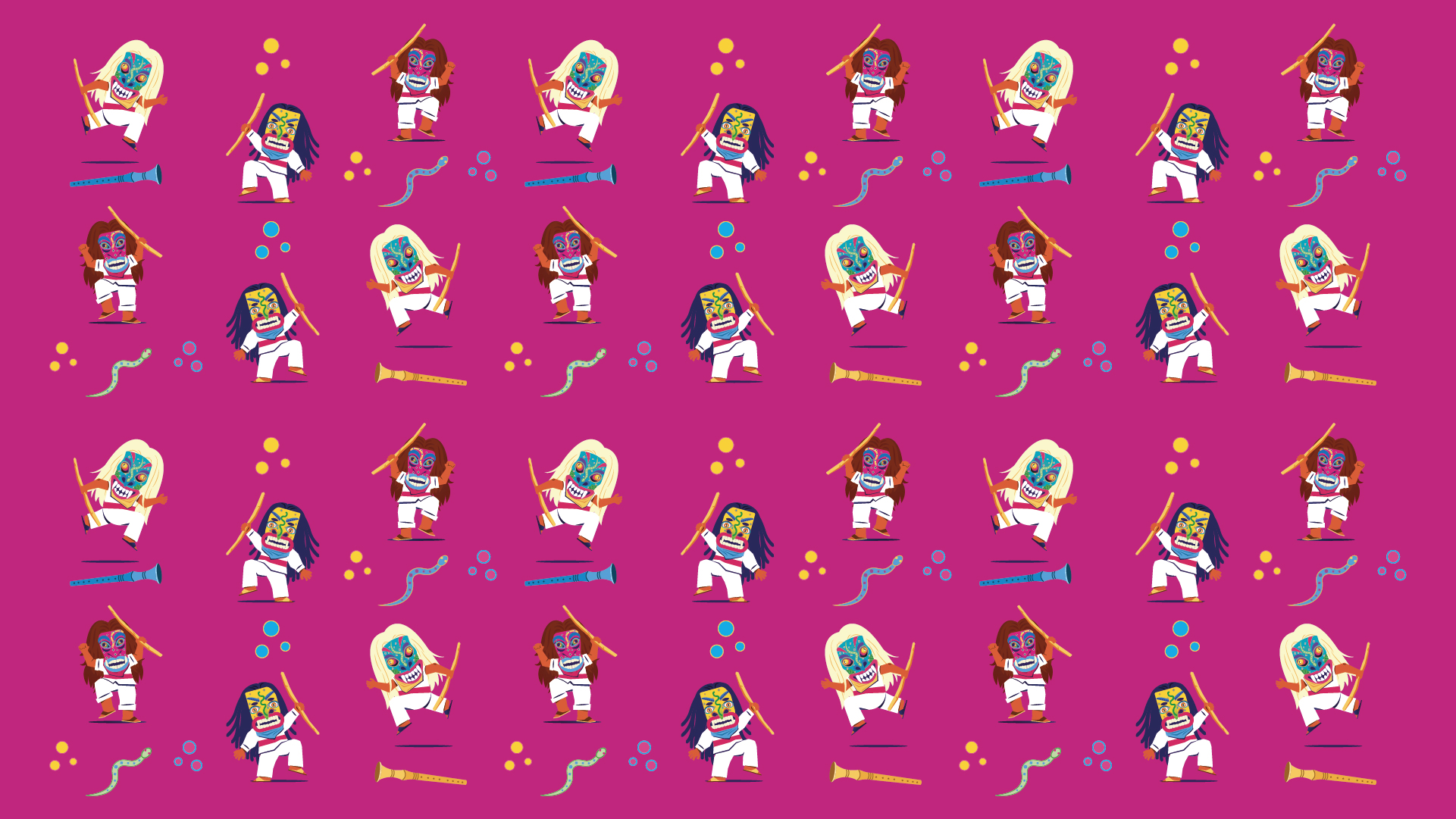 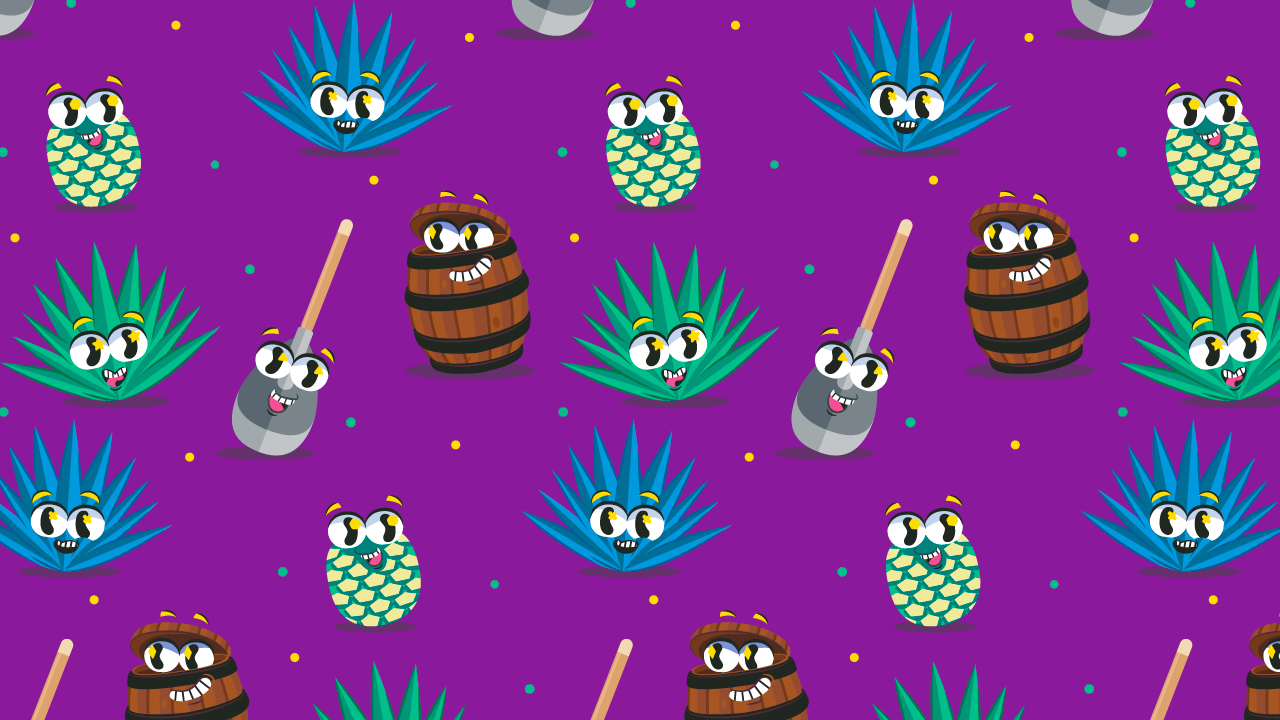 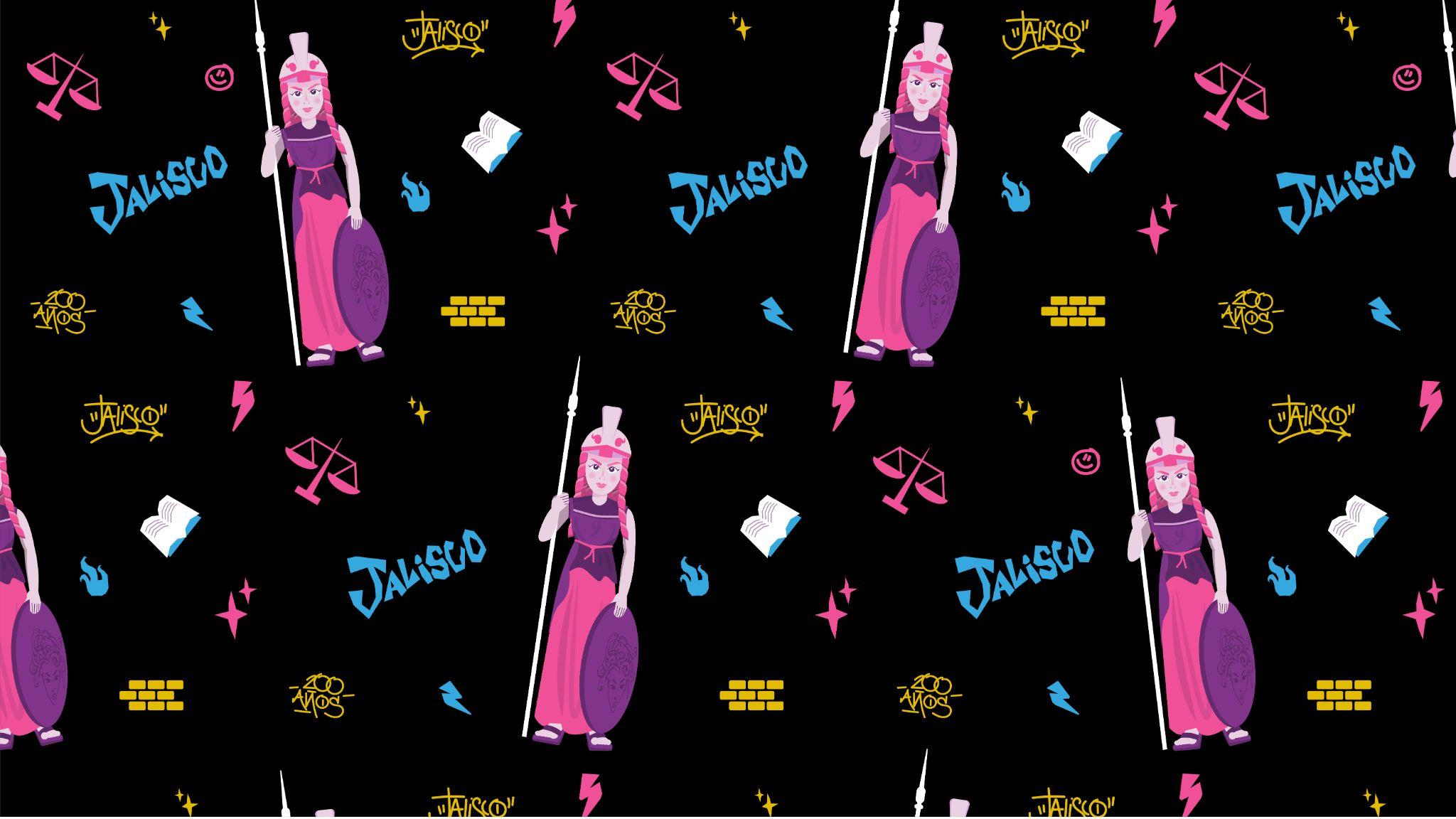 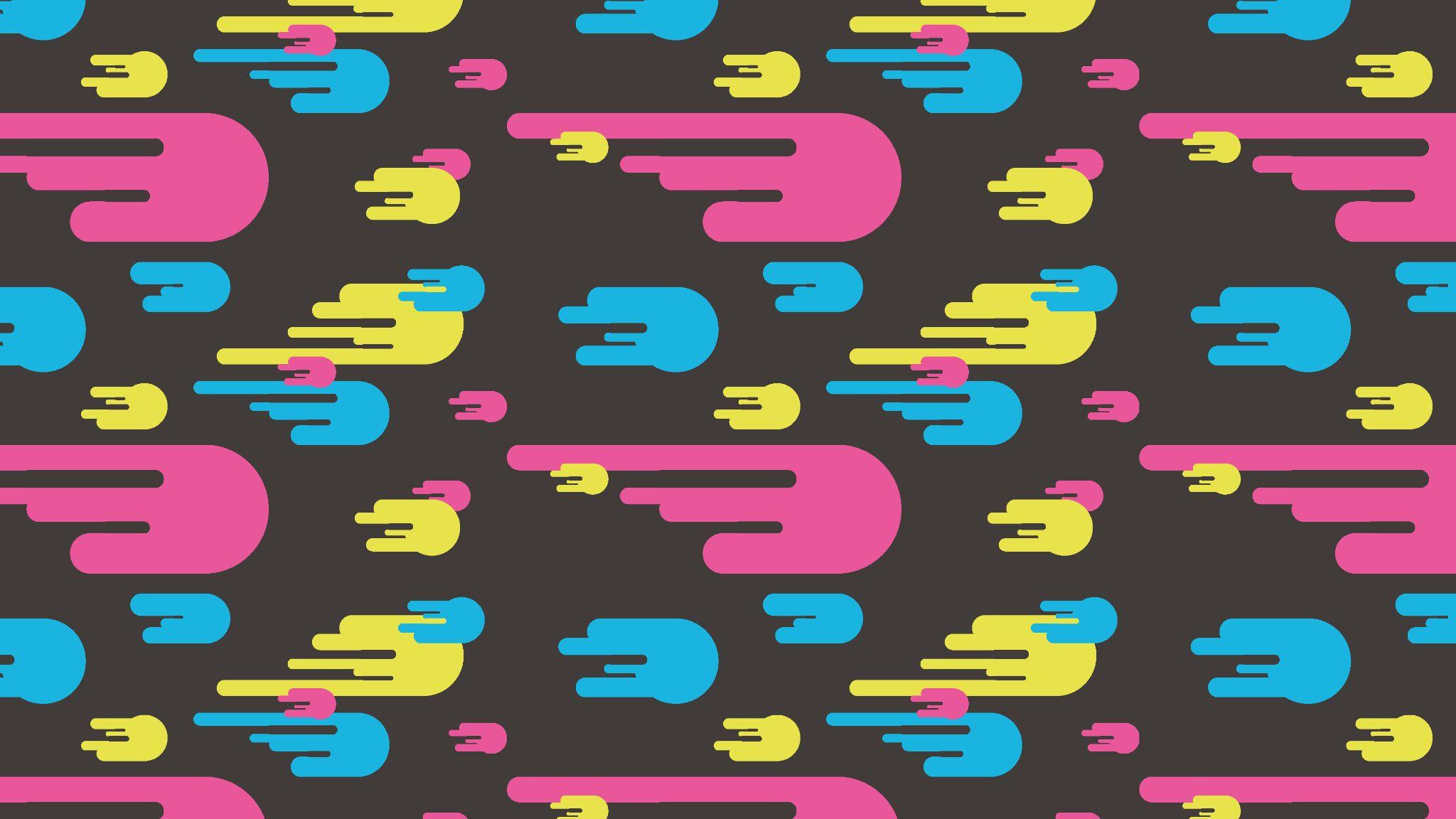 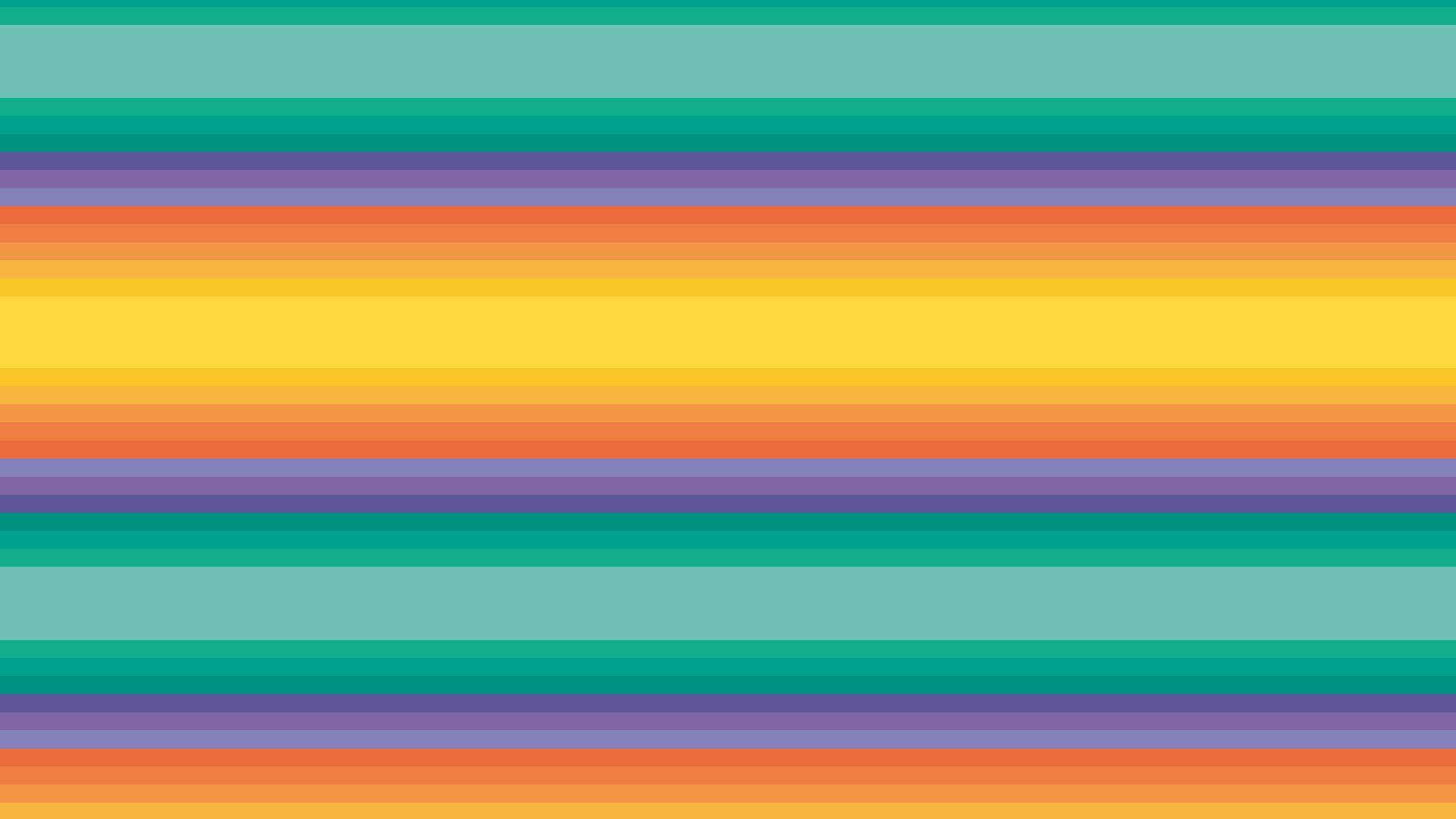 SECUNDARIACUADERNOS                    CAJA DE COLORES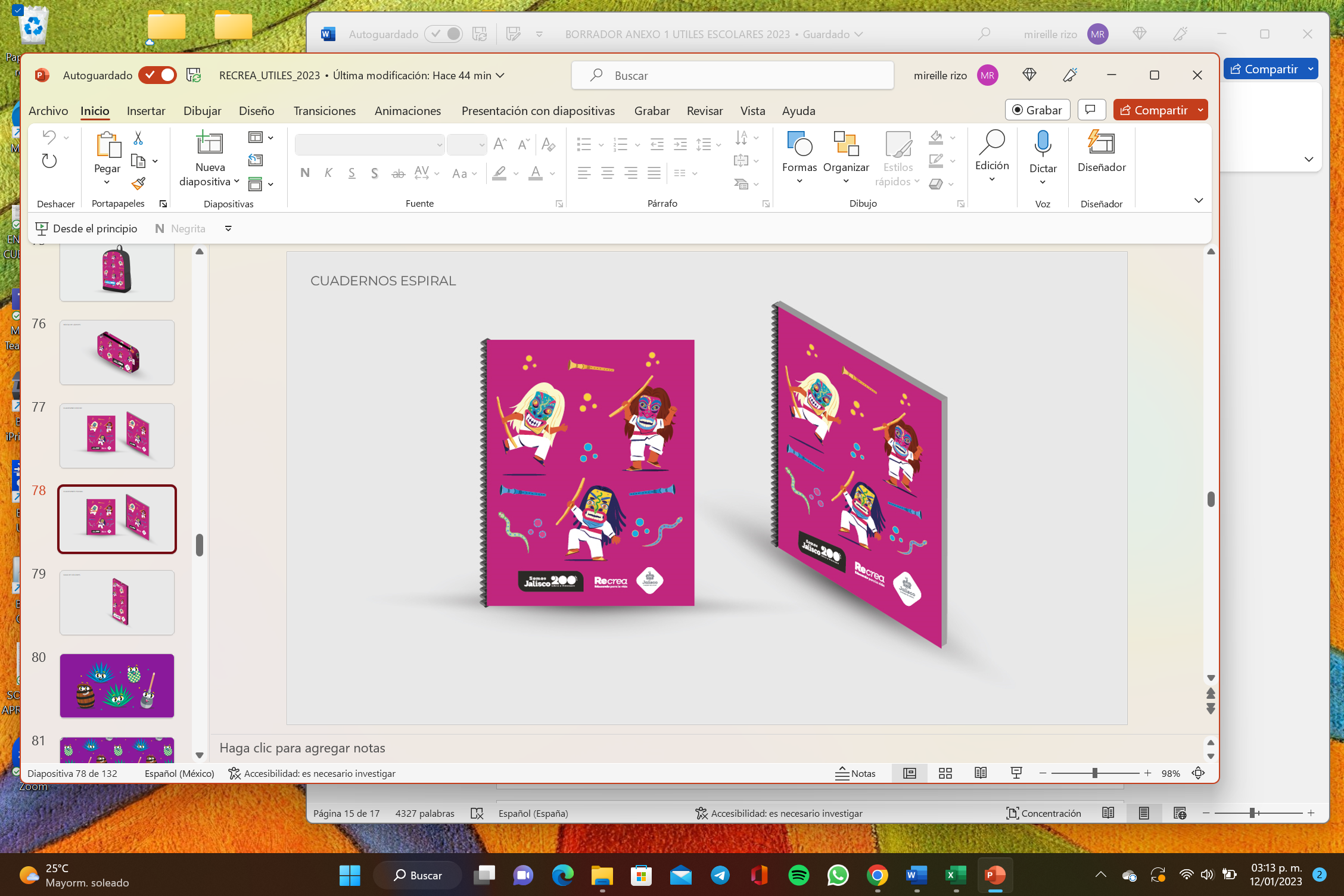 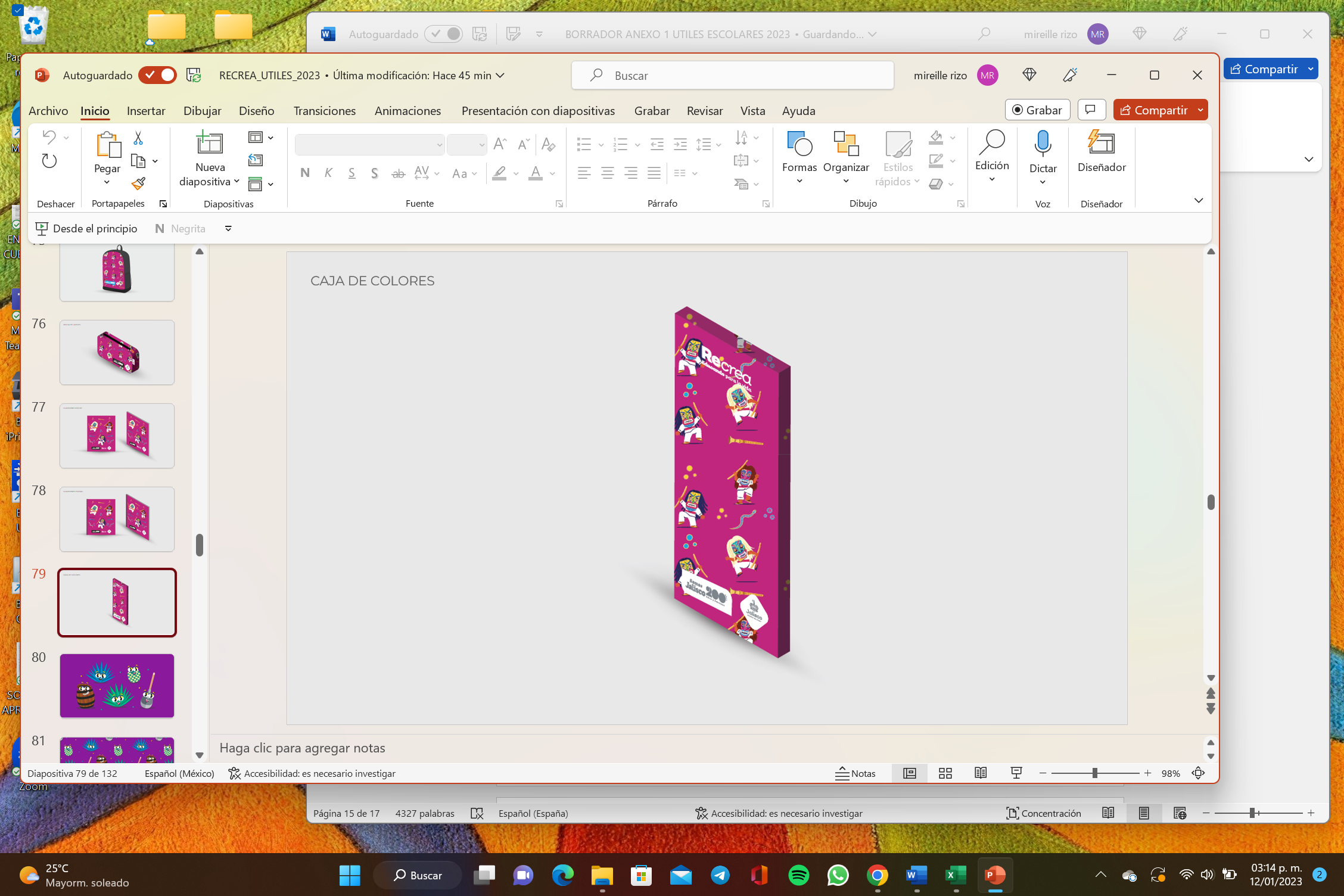 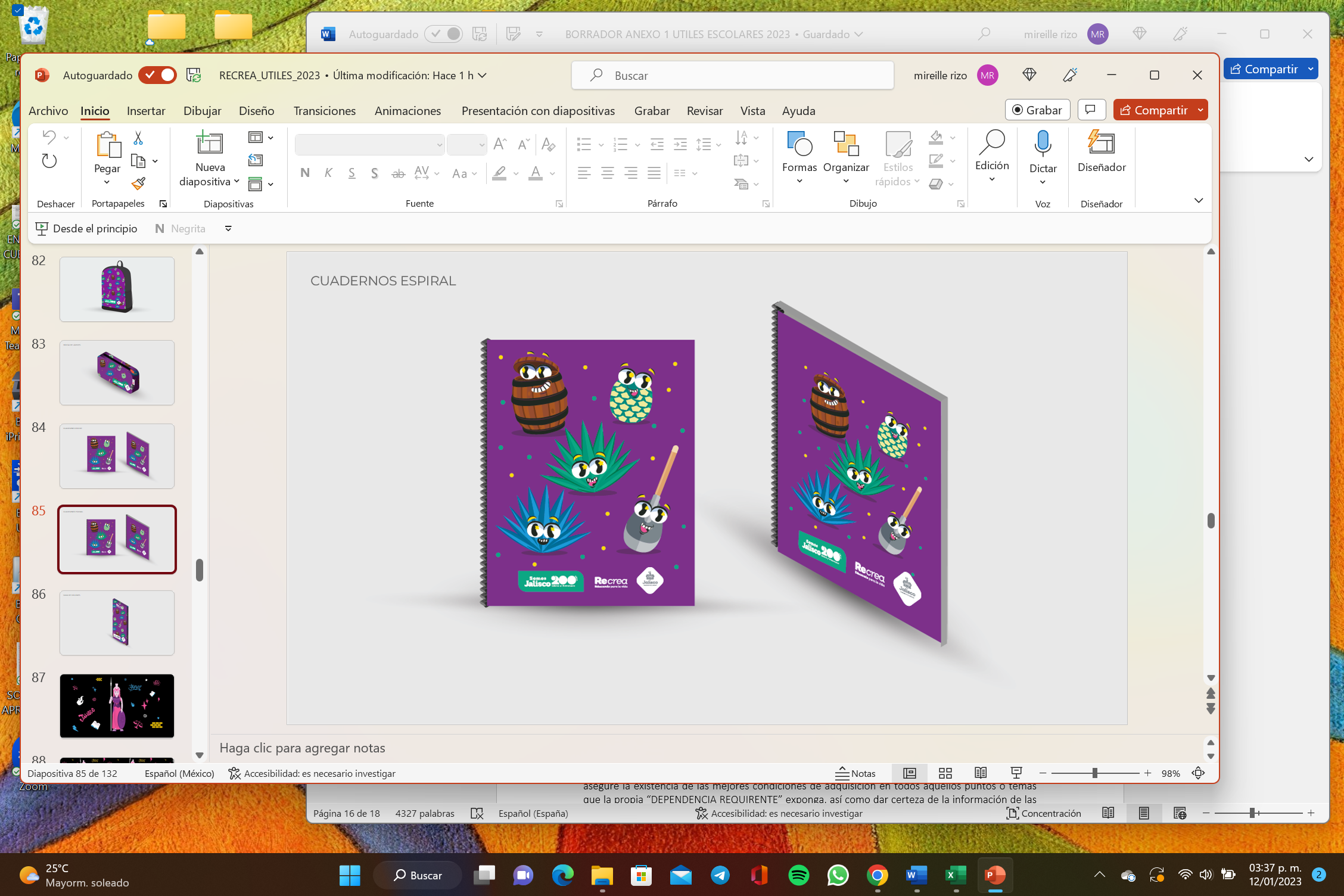 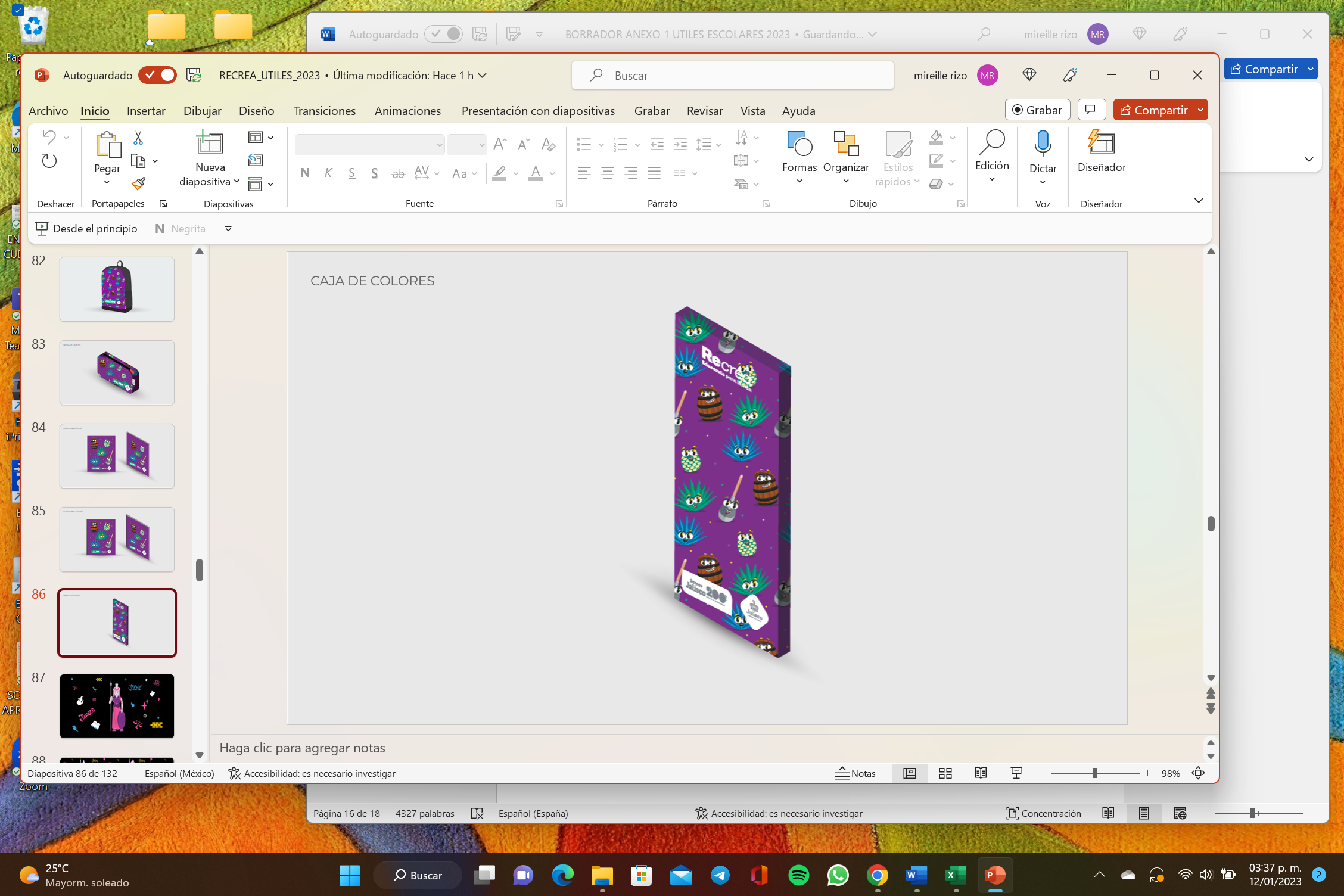 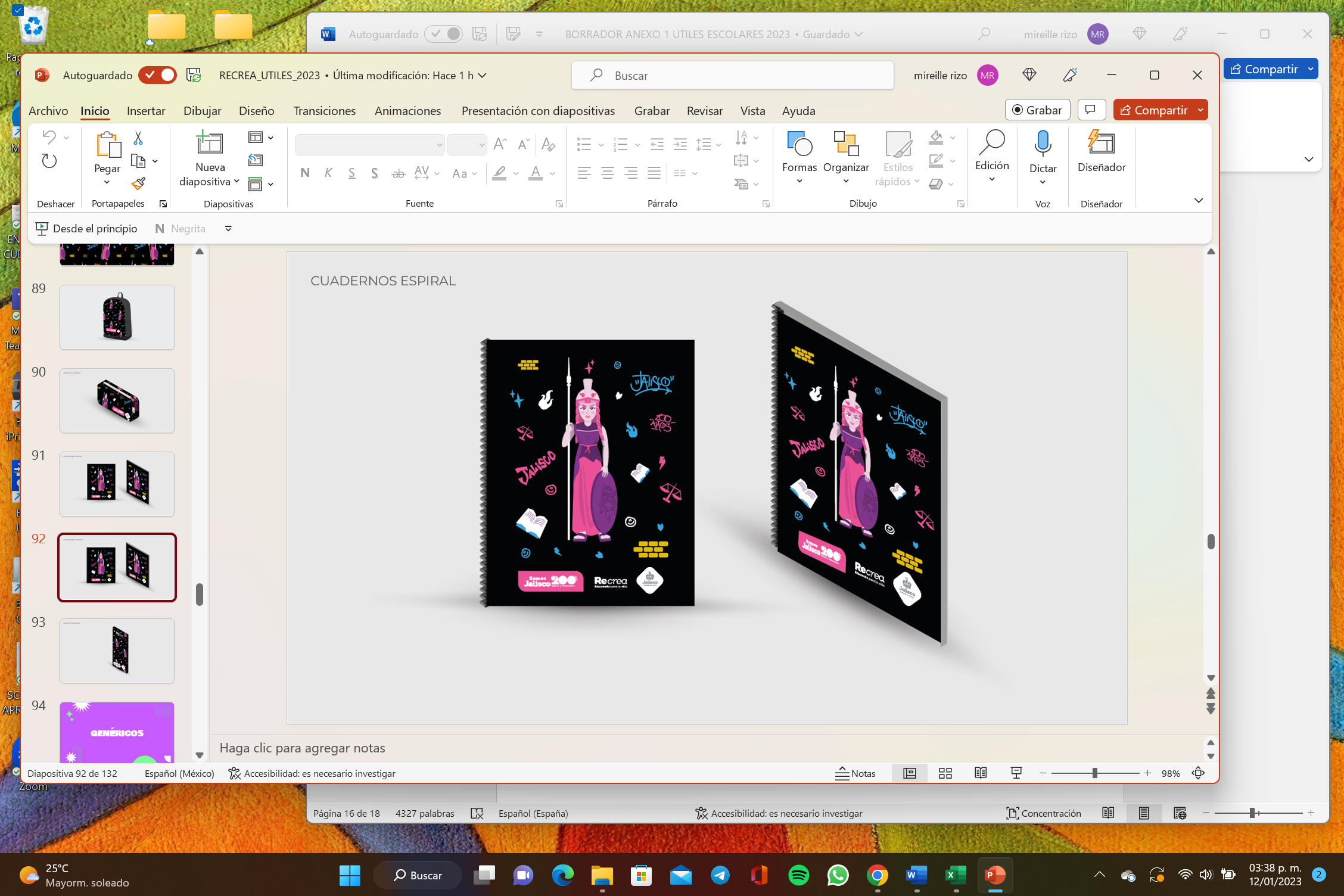 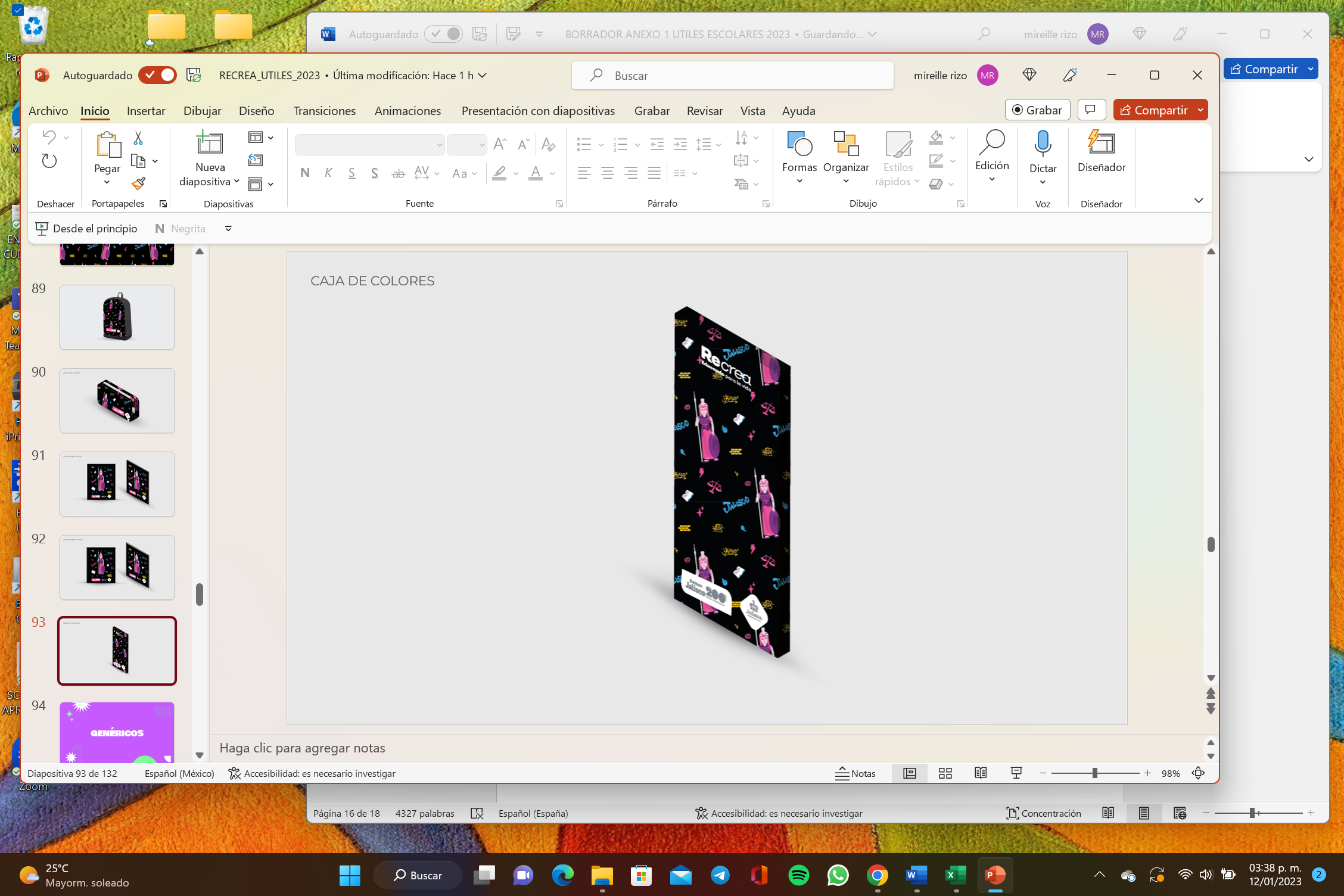 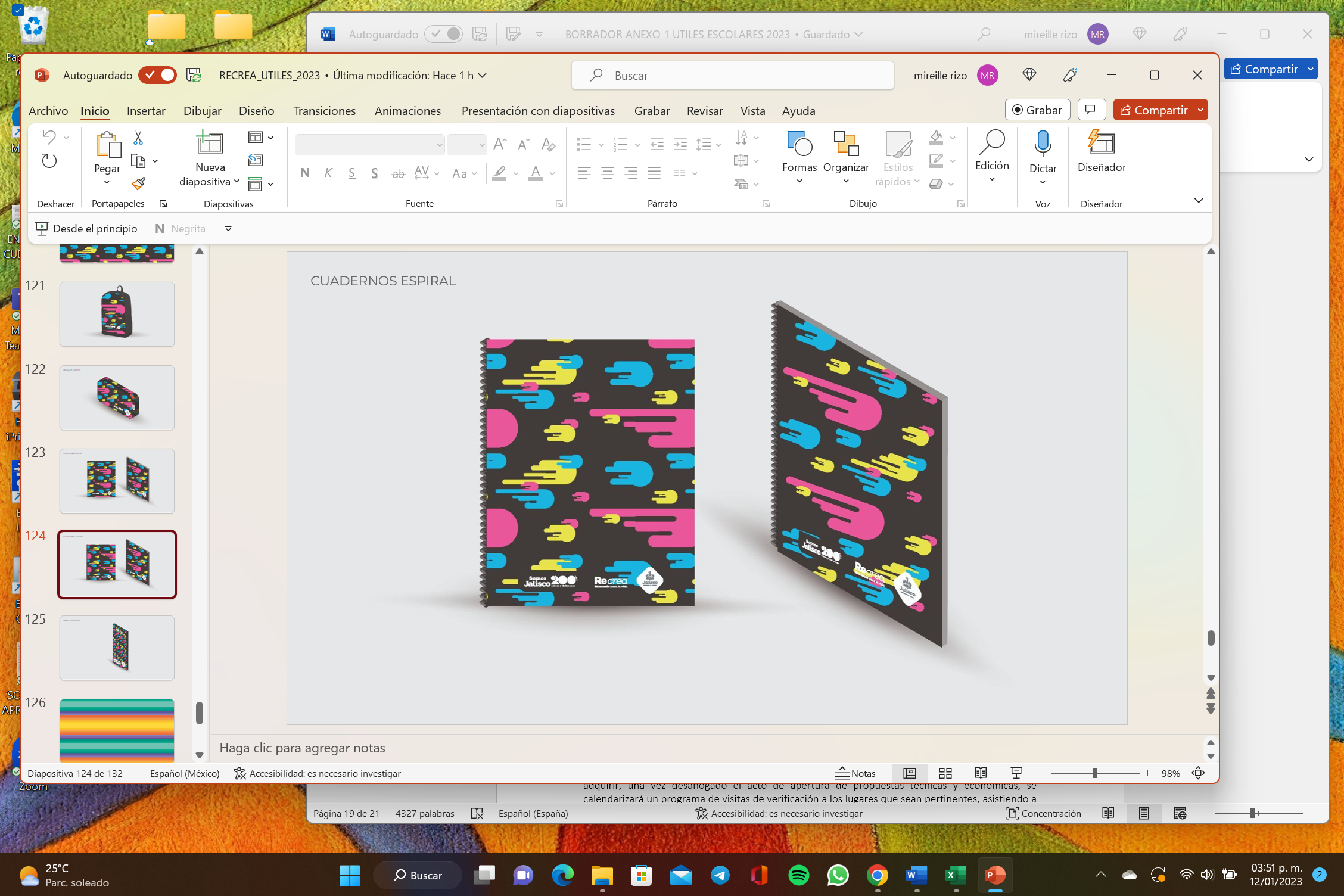 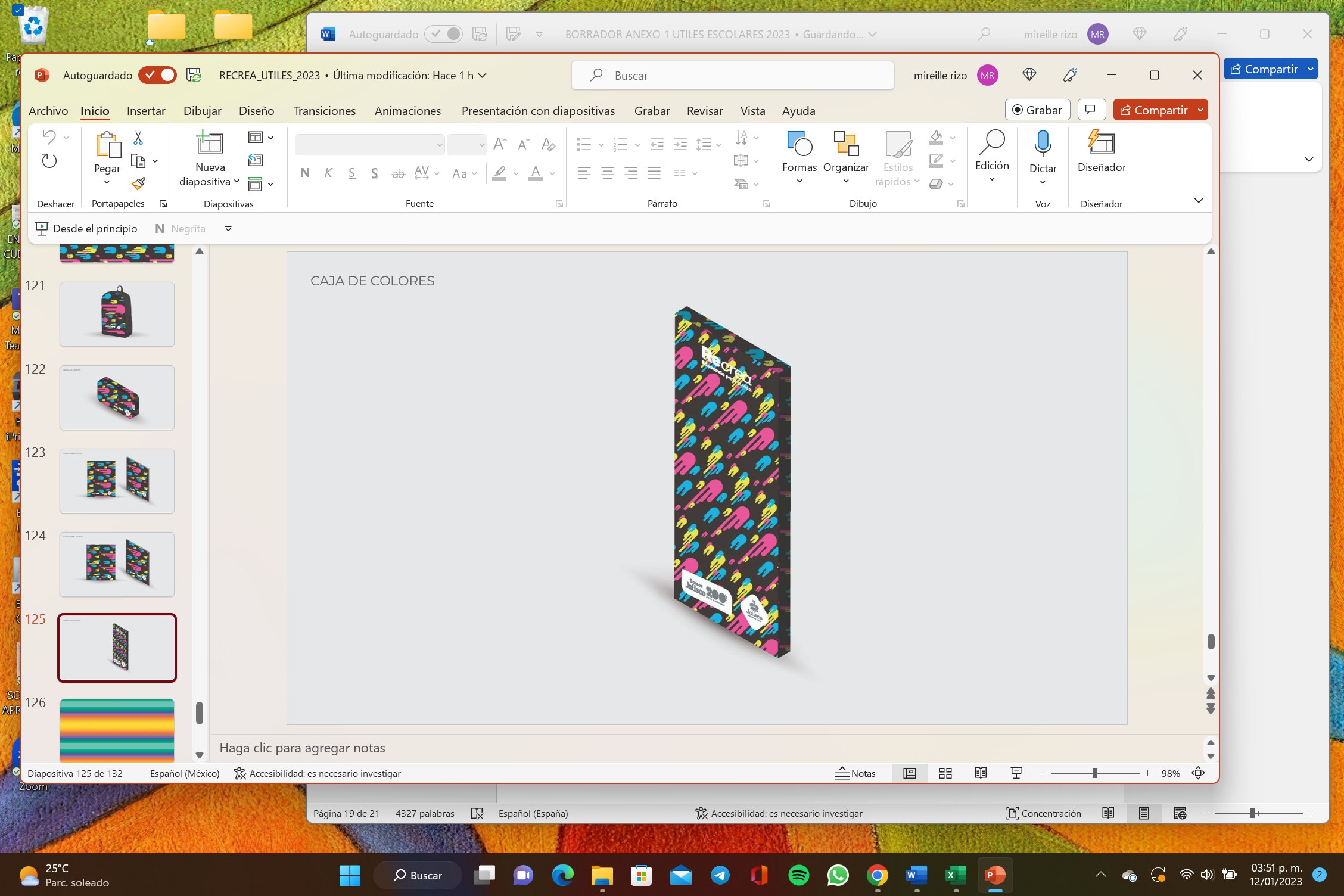 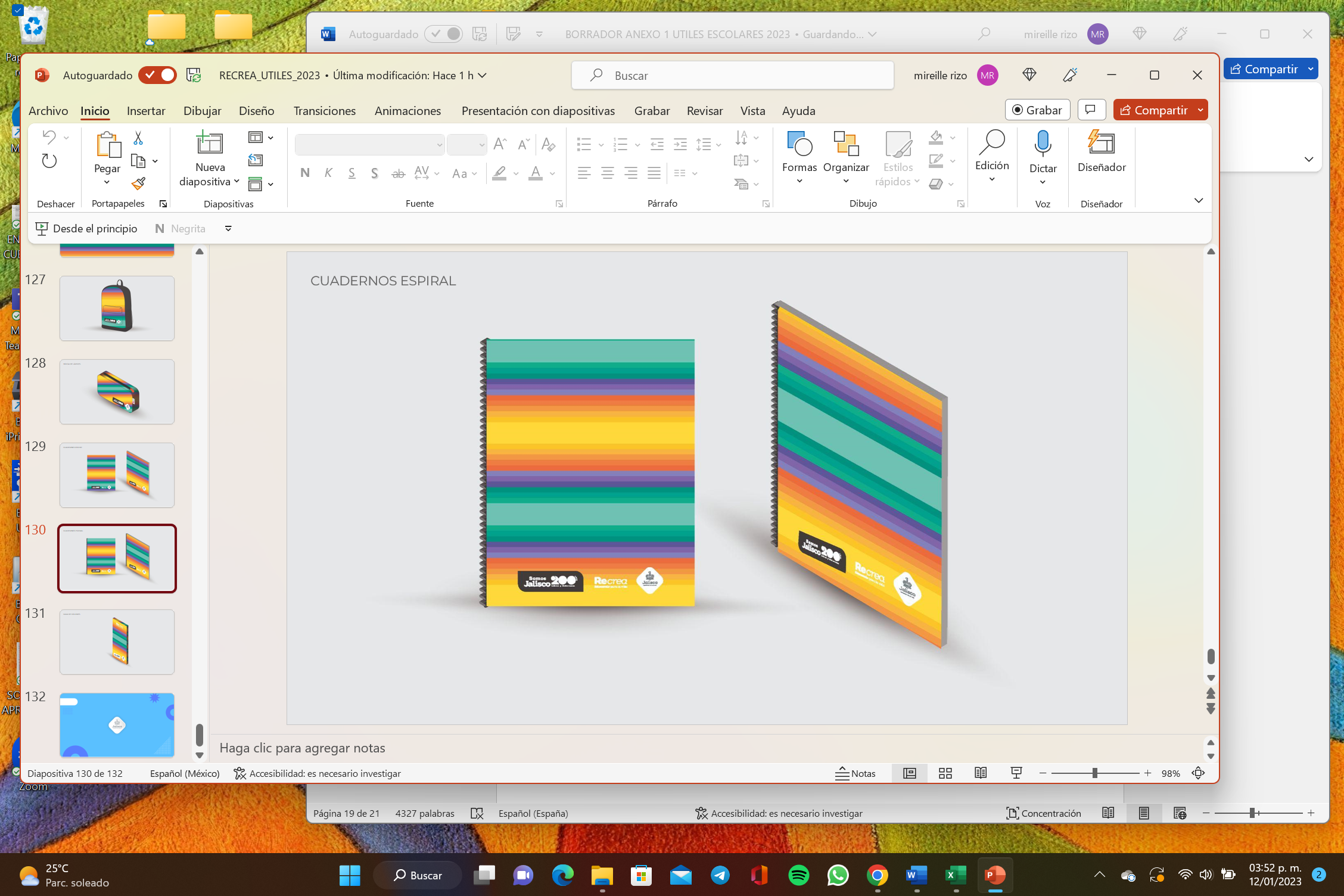 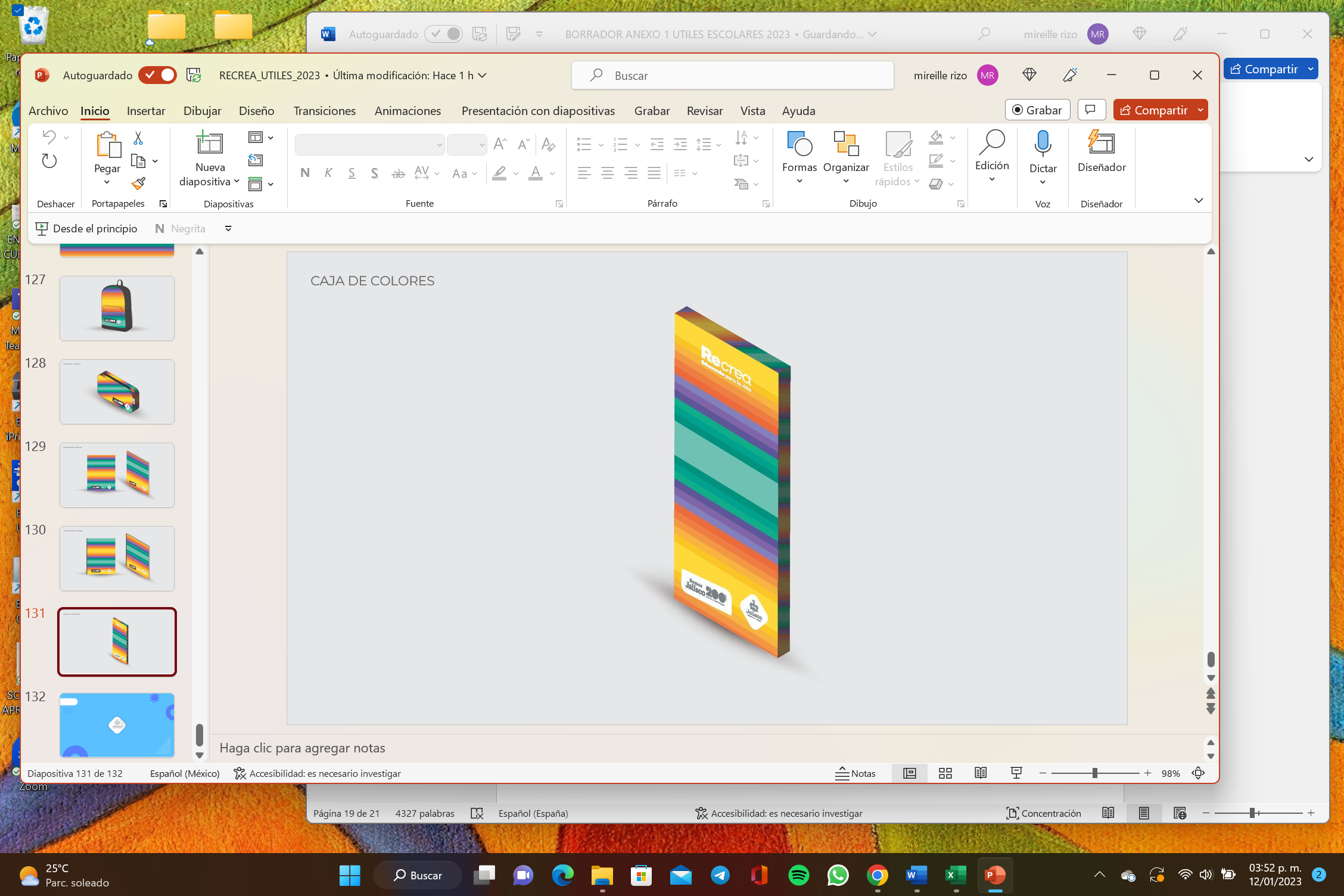 ACCESORIOS: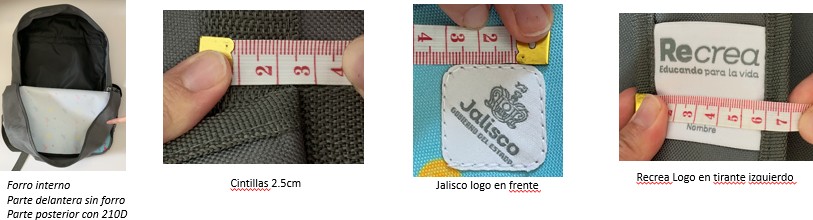 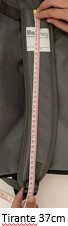 PARCHE SOMOS JALISCO 200 AÑOSPARCHES TEXTILTodas las Especificaciones Señaladas en este Anexo son Mínimas, por lo que el Licitante Podrá Ofertar Bienes y/o Servicios con Especificaciones y Características Superiores, si así lo Consideran ConvenienteORDEN DE PAGOBASES DE LICITACIÓN OM-11/2023Favor de llenar a máquina o con letra de moldeNúmero de Licitación.OM-11/2023 Pago de Derechos de las Bases.$1,700.00 de conformidad con el artículo 148 fracción IX de la Ley de Ingresos del Municipio de Tlajomulco de Zúñiga, Jalisco.Aprobación de Bases por el Comité.Viernes 17 de febrero del 2023Publicación de la Convocatoria en el portal web del Municipio de Tlajomulco de Zúñiga, Jalisco (en formato descargable).Viernes 17 de febrero del 2023Muestras físicas disponibles para los licitantes.viernes 17 al 24 febrero del 2023 de 10:00 a 14:00 hrs. Andador Centenario # 37, Tlajomulco centroEntrega de preguntas para Junta Aclaratoria y correo electrónico para el envío de preguntas.Hasta el miércoles 22 de febrero del 2023 a las 13:00 horas, correo: licitaciones@tlajomulco.gob.mxFecha, hora y lugar de la celebración de la primera Junta de Aclaraciones (art. 59, F. III, Ley)Viernes 24 de febrero 2023 a las 14:30 horas, en la Dirección de Recursos Materiales, primer piso del Centro Administrativo (CAT), ubicado en la calle de Higuera número #70, Colonia Centro, Tlajomulco de Zúñiga, Jalisco, México.Entrega de muestras fiscas por parte de los licitantes.Lunes 27 de febrero 2023 a las 10:00 a las 13:00 horas, en la Dirección del Programa Estudiante Aprueba ubicado en Centro Tlajomulco, ubicado en el Andador Centenario No 37, en Tlajomulco de Zúñiga Jalisco.Entrega de “Certificado de Validación”Se entregará a los licitantes el miércoles 01 de marzo de 10:00 hrs a 13:00 hrs. en la Dirección del Programa Estudiante Aprueba Ubicado en Andador Centenario # 37.Fecha, hora y lugar de celebración del acto de presentación de proposiciones (art. 59, F. III, Ley).La presentación de proposiciones iniciará el Jueves 02 de marzo 2023 a las 9:00 y concluirá a las 9:15 horas en el inmueble ubicado en Independencia 105 Sur, colonia centro en Tlajomulco de Zúñiga, Jalisco.Fecha, hora y lugar de celebración del acto de apertura de proposiciones (art. 59, F. III, Ley).La apertura de proposiciones iniciará el viernes 03 de marzo 2023 a las 9:20 horas en el inmueble ubicado en Av. López Mateos Sur No. 1710 “E”, salón 01, Microtel Inn & Suites by Wyndham Guadalajara Sur, Colonia Santa Isabel, Tlajomulco de Zúñiga, Jalisco. C.P. 45645 dentro de la sesión de Comite de Adquisiciones.Resolución del ganador.En fecha de apertura de proposiciones o hasta 20 días hábiles posteriores, mismo lugar. Origen de los Recursos (art. 59, F. I, Ley)Municipal Carácter de la Licitación (Art. 55 y 59, F. IV, Ley).LOCAL Idioma en que deberán presentarse las proposiciones, anexos y folletos (Art. 59, F. IV, Ley).EspañolEjercicio Fiscal que abarca la Contratación (Art. 59, F. X, Ley).2023Se acredita la suficiencia presupuestal (Art. 50, Ley).SITipo de contrato (Art. 59, F. X, Ley).Contrato o pedido (Orden de Compra) cerradoAceptación de proposiciones Conjuntas (Art. 59, F. X, Ley). SIAdjudicación de los Bienes o Servicios (por partida/todo a un solo proveedor (Art. 59, F. XI, Ley).Se podrá adjudicar a varios licitantesÁrea requirente de los Bienes o Servicios.Coordinación General de Construcción de Comunidad.La partida presupuestal, de conformidad con el clasificador por objeto del gasto.4411Participación de testigo Social (Art. 37, Ley).NOCriterio de evaluación de propuestas (Art. 59, F. XII, Ley).BinarioDescripción detallada de los bienes o servicios con requisitos técnicos mínimos, desempeño, cantidades y condiciones de entrega (Art. 59, F. II, Ley).Anexo 1Anexos que cuenta con la relación enumerada de requisitos y documentos que deberán de presentar los licitantes incluyendo:1.- Acreditación Legal2.- Manifestación de NO encontrarse en los supuestos del Art 52 de la Ley3.- Manifestación de Integridad y NO colusión4.- Demás requisitos que sean solicitados              Anexo 3              Anexo 4              Anexo 4              Anexo 1 y 2Plazo de presentación de propuestas (Art. 60, Ley).Normal: 13 días (supera)Domicilio de las Oficinas del Órgano Interno de Control Municipal lugar donde podrán presentarse inconformidades.Independencia 105 Sur, colonia centro en Tlajomulco de Zúñiga, Jalisco“CONVOCANTE”Municipio de Tlajomulco de Zúñiga, Jalisco“DOMICILIO”Higuera No. 70, Col. Centro, Tlajomulco de Zúñiga, Jalisco. “COMITÉ”Comité de Adquisiciones del Municipio de Tlajomulco de Zúñiga, Jalisco“UNIDAD CENTRALIZADA DE COMPRAS”Unidad Centralizada de Compras de Recursos Materiales (Higuera no. 70, primer piso del Centro Administrativo Tlajomulco CAT, Colonia. Centro, Tlajomulco de Zúñiga, Jalisco).“LEY”Ley de Compras Gubernamentales, Enajenaciones y Contratación de Servicios del Estado de Jalisco y sus Municipios“LICITANTE” Persona Física o Moral (Razón Social) Licitante en el proceso de licitación.“REGLAMENTO”Reglamento de Adquisiciones para el Municipio de Tlajomulco de Zúñiga, Jalisco“PROVEEDOR”Licitante Adjudicado.“PROCESO”La adquisición de: “ADQUISICIÓN DE SERVICIO DE ARMADO Y ENSAMBLE DE PAQUETES DE MOCHILAS CON ÚTILES ESCOLARES PARA EL GOBIERNO MUNICIPAL DE TLAJOMULCO DE ZÚÑIGA, JALISCO” los cuales están descritos en los anexos de las presentes bases.No.DescripciónFECHA DE ENTREGA MÁXIMAPIEZAS POR CAJADe 1 hasta la cantidad de 1Mochila con útiles para primaria (1° y 2°)16 de mayo1419,6292Mochila con útiles para primaria (3° a 6°)16 de mayo1042,1863Mochila con útiles para secundaria16 de mayo1024,995#Cantidad piezasArtículoEspecificacionesEmpaque y Entrega1hasta la cantidad de 19,629Primaria de 1 Y 2°1Mochila Escolar tipo backpack en lona costurada de poliéster (modelos diferentes, colores y diseños con base a especificaciones marcadas en las presentes bases)Todos los útiles deberán entregarse dentro de una mochila con las especificaciones y diseños marcados en las presentes bases.Cada mochila deberá entregarse dentro de una bolsa sellada e identificada con grado como indica el anexo.La distribución de diseños para cada partida, se entregará al proveedor(es) que resulte(n) adjudicado(s). Cada paquete deberá entregarse en una caja de cartón doble corrugado.Solo se recibirán entregas en tarimas de madera con medida de 1m x 1.2 m con estivas de 20 cajas por tarima emplayadas, cuya norma de empaque es de 14  mochilas por caja.Se permitirán entregas parciales siempre y cuando se entreguen cajas completas. La caja deberá etiquetarse con cantidad de mochilas y grado, así como con la imagen del Gobierno Municipal de Tlajomulco de Zúñiga.1hasta la cantidad de 19,629Primaria de 1 Y 2°2Cuadernos cosidos con hilo poliéster para costura interior y exterior, de raya, tamaño profesional de 19.5 x 25 cm., de 100 hojas, con las páginas impresas con margen rojo el rayado azul, papel bond de 52 gr., pasta de 16pts. (Impresión con base a diseño especificado en las presentes bases).Todos los útiles deberán entregarse dentro de una mochila con las especificaciones y diseños marcados en las presentes bases.Cada mochila deberá entregarse dentro de una bolsa sellada e identificada con grado como indica el anexo.La distribución de diseños para cada partida, se entregará al proveedor(es) que resulte(n) adjudicado(s). Cada paquete deberá entregarse en una caja de cartón doble corrugado.Solo se recibirán entregas en tarimas de madera con medida de 1m x 1.2 m con estivas de 20 cajas por tarima emplayadas, cuya norma de empaque es de 14  mochilas por caja.Se permitirán entregas parciales siempre y cuando se entreguen cajas completas. La caja deberá etiquetarse con cantidad de mochilas y grado, así como con la imagen del Gobierno Municipal de Tlajomulco de Zúñiga.1hasta la cantidad de 19,629Primaria de 1 Y 2°1Cuaderno cosido con hilo poliéster para costura interior y exterior, de cuadro grande, tamaño profesional de 19.5 x 25 cm., de 100 hojas, con las páginas impresas con margen rojo el rayado azul, papel bond de 52 gr., pasta de 16pts. (Impresión con base a diseño especificado en las presentes bases).Todos los útiles deberán entregarse dentro de una mochila con las especificaciones y diseños marcados en las presentes bases.Cada mochila deberá entregarse dentro de una bolsa sellada e identificada con grado como indica el anexo.La distribución de diseños para cada partida, se entregará al proveedor(es) que resulte(n) adjudicado(s). Cada paquete deberá entregarse en una caja de cartón doble corrugado.Solo se recibirán entregas en tarimas de madera con medida de 1m x 1.2 m con estivas de 20 cajas por tarima emplayadas, cuya norma de empaque es de 14  mochilas por caja.Se permitirán entregas parciales siempre y cuando se entreguen cajas completas. La caja deberá etiquetarse con cantidad de mochilas y grado, así como con la imagen del Gobierno Municipal de Tlajomulco de Zúñiga.1hasta la cantidad de 19,629Primaria de 1 Y 2°1Lápiz de madera grafito del número 2 forma hexagonal, con puntilla 2.5mm con borrador. "No toxico".Todos los útiles deberán entregarse dentro de una mochila con las especificaciones y diseños marcados en las presentes bases.Cada mochila deberá entregarse dentro de una bolsa sellada e identificada con grado como indica el anexo.La distribución de diseños para cada partida, se entregará al proveedor(es) que resulte(n) adjudicado(s). Cada paquete deberá entregarse en una caja de cartón doble corrugado.Solo se recibirán entregas en tarimas de madera con medida de 1m x 1.2 m con estivas de 20 cajas por tarima emplayadas, cuya norma de empaque es de 14  mochilas por caja.Se permitirán entregas parciales siempre y cuando se entreguen cajas completas. La caja deberá etiquetarse con cantidad de mochilas y grado, así como con la imagen del Gobierno Municipal de Tlajomulco de Zúñiga.1hasta la cantidad de 19,629Primaria de 1 Y 2°1Lápiz bicolor de madera forma hexagonal con puntilla 2.5mm azul y roja, "No toxico".Todos los útiles deberán entregarse dentro de una mochila con las especificaciones y diseños marcados en las presentes bases.Cada mochila deberá entregarse dentro de una bolsa sellada e identificada con grado como indica el anexo.La distribución de diseños para cada partida, se entregará al proveedor(es) que resulte(n) adjudicado(s). Cada paquete deberá entregarse en una caja de cartón doble corrugado.Solo se recibirán entregas en tarimas de madera con medida de 1m x 1.2 m con estivas de 20 cajas por tarima emplayadas, cuya norma de empaque es de 14  mochilas por caja.Se permitirán entregas parciales siempre y cuando se entreguen cajas completas. La caja deberá etiquetarse con cantidad de mochilas y grado, así como con la imagen del Gobierno Municipal de Tlajomulco de Zúñiga.1hasta la cantidad de 19,629Primaria de 1 Y 2°1Goma para borrar tipo bloque medidas de 3 x 4 x 1 cm color blanco. "No toxico".Todos los útiles deberán entregarse dentro de una mochila con las especificaciones y diseños marcados en las presentes bases.Cada mochila deberá entregarse dentro de una bolsa sellada e identificada con grado como indica el anexo.La distribución de diseños para cada partida, se entregará al proveedor(es) que resulte(n) adjudicado(s). Cada paquete deberá entregarse en una caja de cartón doble corrugado.Solo se recibirán entregas en tarimas de madera con medida de 1m x 1.2 m con estivas de 20 cajas por tarima emplayadas, cuya norma de empaque es de 14  mochilas por caja.Se permitirán entregas parciales siempre y cuando se entreguen cajas completas. La caja deberá etiquetarse con cantidad de mochilas y grado, así como con la imagen del Gobierno Municipal de Tlajomulco de Zúñiga.1hasta la cantidad de 19,629Primaria de 1 Y 2°1Caja c/12 lápices largos (tamaño 17.8 cm) de colores, de madera reforestada, forma redonda, puntilla 4 mm., "No toxico" (impresión con base a diseño especificado en las presentes bases).Todos los útiles deberán entregarse dentro de una mochila con las especificaciones y diseños marcados en las presentes bases.Cada mochila deberá entregarse dentro de una bolsa sellada e identificada con grado como indica el anexo.La distribución de diseños para cada partida, se entregará al proveedor(es) que resulte(n) adjudicado(s). Cada paquete deberá entregarse en una caja de cartón doble corrugado.Solo se recibirán entregas en tarimas de madera con medida de 1m x 1.2 m con estivas de 20 cajas por tarima emplayadas, cuya norma de empaque es de 14  mochilas por caja.Se permitirán entregas parciales siempre y cuando se entreguen cajas completas. La caja deberá etiquetarse con cantidad de mochilas y grado, así como con la imagen del Gobierno Municipal de Tlajomulco de Zúñiga.1hasta la cantidad de 19,629Primaria de 1 Y 2°1Pegamento en barra de 9 gr "No toxico".Todos los útiles deberán entregarse dentro de una mochila con las especificaciones y diseños marcados en las presentes bases.Cada mochila deberá entregarse dentro de una bolsa sellada e identificada con grado como indica el anexo.La distribución de diseños para cada partida, se entregará al proveedor(es) que resulte(n) adjudicado(s). Cada paquete deberá entregarse en una caja de cartón doble corrugado.Solo se recibirán entregas en tarimas de madera con medida de 1m x 1.2 m con estivas de 20 cajas por tarima emplayadas, cuya norma de empaque es de 14  mochilas por caja.Se permitirán entregas parciales siempre y cuando se entreguen cajas completas. La caja deberá etiquetarse con cantidad de mochilas y grado, así como con la imagen del Gobierno Municipal de Tlajomulco de Zúñiga.1hasta la cantidad de 19,629Primaria de 1 Y 2°1Sacapuntas plástico con depósito, mediadas mínimas :diámetro 4.3cms y altura de 3.5 forma redondaTodos los útiles deberán entregarse dentro de una mochila con las especificaciones y diseños marcados en las presentes bases.Cada mochila deberá entregarse dentro de una bolsa sellada e identificada con grado como indica el anexo.La distribución de diseños para cada partida, se entregará al proveedor(es) que resulte(n) adjudicado(s). Cada paquete deberá entregarse en una caja de cartón doble corrugado.Solo se recibirán entregas en tarimas de madera con medida de 1m x 1.2 m con estivas de 20 cajas por tarima emplayadas, cuya norma de empaque es de 14  mochilas por caja.Se permitirán entregas parciales siempre y cuando se entreguen cajas completas. La caja deberá etiquetarse con cantidad de mochilas y grado, así como con la imagen del Gobierno Municipal de Tlajomulco de Zúñiga.1hasta la cantidad de 19,629Primaria de 1 Y 2°1Tijera escolar de 5" punta roma, hoja de acero inoxidable con mango de plástico.Todos los útiles deberán entregarse dentro de una mochila con las especificaciones y diseños marcados en las presentes bases.Cada mochila deberá entregarse dentro de una bolsa sellada e identificada con grado como indica el anexo.La distribución de diseños para cada partida, se entregará al proveedor(es) que resulte(n) adjudicado(s). Cada paquete deberá entregarse en una caja de cartón doble corrugado.Solo se recibirán entregas en tarimas de madera con medida de 1m x 1.2 m con estivas de 20 cajas por tarima emplayadas, cuya norma de empaque es de 14  mochilas por caja.Se permitirán entregas parciales siempre y cuando se entreguen cajas completas. La caja deberá etiquetarse con cantidad de mochilas y grado, así como con la imagen del Gobierno Municipal de Tlajomulco de Zúñiga.1hasta la cantidad de 19,629Primaria de 1 Y 2°1Paquete de papel bond c/50 hojas blancas tamaño carta peso mínimo 75gr/m2.Todos los útiles deberán entregarse dentro de una mochila con las especificaciones y diseños marcados en las presentes bases.Cada mochila deberá entregarse dentro de una bolsa sellada e identificada con grado como indica el anexo.La distribución de diseños para cada partida, se entregará al proveedor(es) que resulte(n) adjudicado(s). Cada paquete deberá entregarse en una caja de cartón doble corrugado.Solo se recibirán entregas en tarimas de madera con medida de 1m x 1.2 m con estivas de 20 cajas por tarima emplayadas, cuya norma de empaque es de 14  mochilas por caja.Se permitirán entregas parciales siempre y cuando se entreguen cajas completas. La caja deberá etiquetarse con cantidad de mochilas y grado, así como con la imagen del Gobierno Municipal de Tlajomulco de Zúñiga.1hasta la cantidad de 19,629Primaria de 1 Y 2°1Estuche porta lapicero escolar flexible, material poliéster            600, con cierre nylon de 5 mm, con las siguientes medidas de altitud 11.5 cm y longitud de 22 cm.}Todos los útiles deberán entregarse dentro de una mochila con las especificaciones y diseños marcados en las presentes bases.Cada mochila deberá entregarse dentro de una bolsa sellada e identificada con grado como indica el anexo.La distribución de diseños para cada partida, se entregará al proveedor(es) que resulte(n) adjudicado(s). Cada paquete deberá entregarse en una caja de cartón doble corrugado.Solo se recibirán entregas en tarimas de madera con medida de 1m x 1.2 m con estivas de 20 cajas por tarima emplayadas, cuya norma de empaque es de 14  mochilas por caja.Se permitirán entregas parciales siempre y cuando se entreguen cajas completas. La caja deberá etiquetarse con cantidad de mochilas y grado, así como con la imagen del Gobierno Municipal de Tlajomulco de Zúñiga.2 Hasta la cantidad de 42,186Primaria de 3 Y 6°1Mochila Escolar tipo backpack en lona costurada de poliéster (modelos diferentes, colores y diseños con base a especificaciones marcadas en las presentes bases)Todos los útiles deberán entregarse dentro de una mochila con las especificaciones y diseños marcados en las presentes bases.Cada mochila deberá entregarse dentro de una bolsa sellada e identificada con grado como indica el anexo.La distribución de diseños para cada partida, se entregará al proveedor(es) que resulte(n) adjudicado(s).Cada paquete deberá entregarse en una caja de cartón doble corrugado.Solo se recibirán entregas en tarimas de madera con medida de 1m x 1.2 m con estivas de 20 cajas por tarima emplayadas, cuya norma de empaque es de 10  mochilas por caja.Se permitirán entregas parciales siempre y cuando se entreguen cajas completas. La caja deberá etiquetarse con cantidad de mochilas y grado, así como con la imagen del Gobierno Municipal de Tlajomulco de Zúñiga.2 Hasta la cantidad de 42,186Primaria de 3 Y 6°1Cuaderno con encuadernación doble "O" con alambre recubierto color negro de 1mm., de cuadricula chica, de 100 hojas tamaño profesional de 52 grs. Pasta de 16 pts., con las páginas impresas con margen rojo y el rayado azul (impresión con base a diseño especificado en las presentes bases).Todos los útiles deberán entregarse dentro de una mochila con las especificaciones y diseños marcados en las presentes bases.Cada mochila deberá entregarse dentro de una bolsa sellada e identificada con grado como indica el anexo.La distribución de diseños para cada partida, se entregará al proveedor(es) que resulte(n) adjudicado(s).Cada paquete deberá entregarse en una caja de cartón doble corrugado.Solo se recibirán entregas en tarimas de madera con medida de 1m x 1.2 m con estivas de 20 cajas por tarima emplayadas, cuya norma de empaque es de 10  mochilas por caja.Se permitirán entregas parciales siempre y cuando se entreguen cajas completas. La caja deberá etiquetarse con cantidad de mochilas y grado, así como con la imagen del Gobierno Municipal de Tlajomulco de Zúñiga.2 Hasta la cantidad de 42,186Primaria de 3 Y 6°4Cuadernos con encuadernación doble "O" con alambre recubierto color negro de 1mm de raya, de 100 hojas tamaño profesional de 52 grs. Pasta de 16 pts., con las páginas impresas con margen rojo y el rayado azul (impresión con base a diseño especificado en las presentes bases).Todos los útiles deberán entregarse dentro de una mochila con las especificaciones y diseños marcados en las presentes bases.Cada mochila deberá entregarse dentro de una bolsa sellada e identificada con grado como indica el anexo.La distribución de diseños para cada partida, se entregará al proveedor(es) que resulte(n) adjudicado(s).Cada paquete deberá entregarse en una caja de cartón doble corrugado.Solo se recibirán entregas en tarimas de madera con medida de 1m x 1.2 m con estivas de 20 cajas por tarima emplayadas, cuya norma de empaque es de 10  mochilas por caja.Se permitirán entregas parciales siempre y cuando se entreguen cajas completas. La caja deberá etiquetarse con cantidad de mochilas y grado, así como con la imagen del Gobierno Municipal de Tlajomulco de Zúñiga.2 Hasta la cantidad de 42,186Primaria de 3 Y 6°1 Juego de geometría 5 piezas: 1 regla de 32 cm. de largo y 3 cm. de ancho, graduada en la parte superior con 30 cms. y en la parte inferior con 12 pulgadas, 2 escuadras 45°- 60° de 21cms. biseladas con plantilla de círculos de diferentes tamaños, 1 compas de precisión y transportador de 180° de base 12 cms y de altura 8.5 cms. graduada en grados de 0 a 180°. Todo en material flexible e irrompibleTodos los útiles deberán entregarse dentro de una mochila con las especificaciones y diseños marcados en las presentes bases.Cada mochila deberá entregarse dentro de una bolsa sellada e identificada con grado como indica el anexo.La distribución de diseños para cada partida, se entregará al proveedor(es) que resulte(n) adjudicado(s).Cada paquete deberá entregarse en una caja de cartón doble corrugado.Solo se recibirán entregas en tarimas de madera con medida de 1m x 1.2 m con estivas de 20 cajas por tarima emplayadas, cuya norma de empaque es de 10  mochilas por caja.Se permitirán entregas parciales siempre y cuando se entreguen cajas completas. La caja deberá etiquetarse con cantidad de mochilas y grado, así como con la imagen del Gobierno Municipal de Tlajomulco de Zúñiga.2 Hasta la cantidad de 42,186Primaria de 3 Y 6°2Bolígrafo punto mediano tinta negra.Todos los útiles deberán entregarse dentro de una mochila con las especificaciones y diseños marcados en las presentes bases.Cada mochila deberá entregarse dentro de una bolsa sellada e identificada con grado como indica el anexo.La distribución de diseños para cada partida, se entregará al proveedor(es) que resulte(n) adjudicado(s).Cada paquete deberá entregarse en una caja de cartón doble corrugado.Solo se recibirán entregas en tarimas de madera con medida de 1m x 1.2 m con estivas de 20 cajas por tarima emplayadas, cuya norma de empaque es de 10  mochilas por caja.Se permitirán entregas parciales siempre y cuando se entreguen cajas completas. La caja deberá etiquetarse con cantidad de mochilas y grado, así como con la imagen del Gobierno Municipal de Tlajomulco de Zúñiga.2 Hasta la cantidad de 42,186Primaria de 3 Y 6°1Lápiz de madera grafito del número 2 forma hexagonal, con puntilla 2.5mm con borrador "No toxico".Todos los útiles deberán entregarse dentro de una mochila con las especificaciones y diseños marcados en las presentes bases.Cada mochila deberá entregarse dentro de una bolsa sellada e identificada con grado como indica el anexo.La distribución de diseños para cada partida, se entregará al proveedor(es) que resulte(n) adjudicado(s).Cada paquete deberá entregarse en una caja de cartón doble corrugado.Solo se recibirán entregas en tarimas de madera con medida de 1m x 1.2 m con estivas de 20 cajas por tarima emplayadas, cuya norma de empaque es de 10  mochilas por caja.Se permitirán entregas parciales siempre y cuando se entreguen cajas completas. La caja deberá etiquetarse con cantidad de mochilas y grado, así como con la imagen del Gobierno Municipal de Tlajomulco de Zúñiga.2 Hasta la cantidad de 42,186Primaria de 3 Y 6°1Lápiz bicolor de madera forma redonda con puntilla 2.5mm azul y roja, "No toxico".Todos los útiles deberán entregarse dentro de una mochila con las especificaciones y diseños marcados en las presentes bases.Cada mochila deberá entregarse dentro de una bolsa sellada e identificada con grado como indica el anexo.La distribución de diseños para cada partida, se entregará al proveedor(es) que resulte(n) adjudicado(s).Cada paquete deberá entregarse en una caja de cartón doble corrugado.Solo se recibirán entregas en tarimas de madera con medida de 1m x 1.2 m con estivas de 20 cajas por tarima emplayadas, cuya norma de empaque es de 10  mochilas por caja.Se permitirán entregas parciales siempre y cuando se entreguen cajas completas. La caja deberá etiquetarse con cantidad de mochilas y grado, así como con la imagen del Gobierno Municipal de Tlajomulco de Zúñiga.2 Hasta la cantidad de 42,186Primaria de 3 Y 6°1Goma para borrar tipo bloque medidas de 3 x 4 x 1 cm color blanco. "No toxico"Todos los útiles deberán entregarse dentro de una mochila con las especificaciones y diseños marcados en las presentes bases.Cada mochila deberá entregarse dentro de una bolsa sellada e identificada con grado como indica el anexo.La distribución de diseños para cada partida, se entregará al proveedor(es) que resulte(n) adjudicado(s).Cada paquete deberá entregarse en una caja de cartón doble corrugado.Solo se recibirán entregas en tarimas de madera con medida de 1m x 1.2 m con estivas de 20 cajas por tarima emplayadas, cuya norma de empaque es de 10  mochilas por caja.Se permitirán entregas parciales siempre y cuando se entreguen cajas completas. La caja deberá etiquetarse con cantidad de mochilas y grado, así como con la imagen del Gobierno Municipal de Tlajomulco de Zúñiga.2 Hasta la cantidad de 42,186Primaria de 3 Y 6°1Caja c/12 lápices largos (tamaño 17.8 cm) de colores, de madera reforestada, forma redonda, puntilla 4 mm., "No toxico". (Impresión con base a diseño especificado en las presentes bases).Todos los útiles deberán entregarse dentro de una mochila con las especificaciones y diseños marcados en las presentes bases.Cada mochila deberá entregarse dentro de una bolsa sellada e identificada con grado como indica el anexo.La distribución de diseños para cada partida, se entregará al proveedor(es) que resulte(n) adjudicado(s).Cada paquete deberá entregarse en una caja de cartón doble corrugado.Solo se recibirán entregas en tarimas de madera con medida de 1m x 1.2 m con estivas de 20 cajas por tarima emplayadas, cuya norma de empaque es de 10  mochilas por caja.Se permitirán entregas parciales siempre y cuando se entreguen cajas completas. La caja deberá etiquetarse con cantidad de mochilas y grado, así como con la imagen del Gobierno Municipal de Tlajomulco de Zúñiga.2 Hasta la cantidad de 42,186Primaria de 3 Y 6°1Pegamento en barra de 9 gr "No toxico".Todos los útiles deberán entregarse dentro de una mochila con las especificaciones y diseños marcados en las presentes bases.Cada mochila deberá entregarse dentro de una bolsa sellada e identificada con grado como indica el anexo.La distribución de diseños para cada partida, se entregará al proveedor(es) que resulte(n) adjudicado(s).Cada paquete deberá entregarse en una caja de cartón doble corrugado.Solo se recibirán entregas en tarimas de madera con medida de 1m x 1.2 m con estivas de 20 cajas por tarima emplayadas, cuya norma de empaque es de 10  mochilas por caja.Se permitirán entregas parciales siempre y cuando se entreguen cajas completas. La caja deberá etiquetarse con cantidad de mochilas y grado, así como con la imagen del Gobierno Municipal de Tlajomulco de Zúñiga.2 Hasta la cantidad de 42,186Primaria de 3 Y 6°1sacapuntas escolar de plástico con depósito, medidas mínimas: diámetro 4.3cms y altura de 3.5cms., forma redondaTodos los útiles deberán entregarse dentro de una mochila con las especificaciones y diseños marcados en las presentes bases.Cada mochila deberá entregarse dentro de una bolsa sellada e identificada con grado como indica el anexo.La distribución de diseños para cada partida, se entregará al proveedor(es) que resulte(n) adjudicado(s).Cada paquete deberá entregarse en una caja de cartón doble corrugado.Solo se recibirán entregas en tarimas de madera con medida de 1m x 1.2 m con estivas de 20 cajas por tarima emplayadas, cuya norma de empaque es de 10  mochilas por caja.Se permitirán entregas parciales siempre y cuando se entreguen cajas completas. La caja deberá etiquetarse con cantidad de mochilas y grado, así como con la imagen del Gobierno Municipal de Tlajomulco de Zúñiga.2 Hasta la cantidad de 42,186Primaria de 3 Y 6°1Tijera escolar de 5 " punta roma, hoja de acero inoxidable con mango de plástico.Todos los útiles deberán entregarse dentro de una mochila con las especificaciones y diseños marcados en las presentes bases.Cada mochila deberá entregarse dentro de una bolsa sellada e identificada con grado como indica el anexo.La distribución de diseños para cada partida, se entregará al proveedor(es) que resulte(n) adjudicado(s).Cada paquete deberá entregarse en una caja de cartón doble corrugado.Solo se recibirán entregas en tarimas de madera con medida de 1m x 1.2 m con estivas de 20 cajas por tarima emplayadas, cuya norma de empaque es de 10  mochilas por caja.Se permitirán entregas parciales siempre y cuando se entreguen cajas completas. La caja deberá etiquetarse con cantidad de mochilas y grado, así como con la imagen del Gobierno Municipal de Tlajomulco de Zúñiga.2 Hasta la cantidad de 42,186Primaria de 3 Y 6°1Paquete de papel bond paquete c/50 hojas blancas tamaño carta peso mínimo 75gr/m2.Todos los útiles deberán entregarse dentro de una mochila con las especificaciones y diseños marcados en las presentes bases.Cada mochila deberá entregarse dentro de una bolsa sellada e identificada con grado como indica el anexo.La distribución de diseños para cada partida, se entregará al proveedor(es) que resulte(n) adjudicado(s).Cada paquete deberá entregarse en una caja de cartón doble corrugado.Solo se recibirán entregas en tarimas de madera con medida de 1m x 1.2 m con estivas de 20 cajas por tarima emplayadas, cuya norma de empaque es de 10  mochilas por caja.Se permitirán entregas parciales siempre y cuando se entreguen cajas completas. La caja deberá etiquetarse con cantidad de mochilas y grado, así como con la imagen del Gobierno Municipal de Tlajomulco de Zúñiga.2 Hasta la cantidad de 42,186Primaria de 3 Y 6°1Marca textos tinta fluorescente amarillo con punta de cincel de 3.5 mm, cuerpo largo de punta a punta de 13.7 Cm.Todos los útiles deberán entregarse dentro de una mochila con las especificaciones y diseños marcados en las presentes bases.Cada mochila deberá entregarse dentro de una bolsa sellada e identificada con grado como indica el anexo.La distribución de diseños para cada partida, se entregará al proveedor(es) que resulte(n) adjudicado(s).Cada paquete deberá entregarse en una caja de cartón doble corrugado.Solo se recibirán entregas en tarimas de madera con medida de 1m x 1.2 m con estivas de 20 cajas por tarima emplayadas, cuya norma de empaque es de 10  mochilas por caja.Se permitirán entregas parciales siempre y cuando se entreguen cajas completas. La caja deberá etiquetarse con cantidad de mochilas y grado, así como con la imagen del Gobierno Municipal de Tlajomulco de Zúñiga.2 Hasta la cantidad de 42,186Primaria de 3 Y 6°1Estuche porta lapicero escolar flexible, material poliéster 600, con cierre nylon de 5 mm, con las siguientes medidas de altitud 11.5 cm y longitud de 22 cm.Todos los útiles deberán entregarse dentro de una mochila con las especificaciones y diseños marcados en las presentes bases.Cada mochila deberá entregarse dentro de una bolsa sellada e identificada con grado como indica el anexo.La distribución de diseños para cada partida, se entregará al proveedor(es) que resulte(n) adjudicado(s).Cada paquete deberá entregarse en una caja de cartón doble corrugado.Solo se recibirán entregas en tarimas de madera con medida de 1m x 1.2 m con estivas de 20 cajas por tarima emplayadas, cuya norma de empaque es de 10  mochilas por caja.Se permitirán entregas parciales siempre y cuando se entreguen cajas completas. La caja deberá etiquetarse con cantidad de mochilas y grado, así como con la imagen del Gobierno Municipal de Tlajomulco de Zúñiga.3hasta la cantidad de 24,995 Secundaria1Mochila Escolar tipo backpack en lona costurada de poliéster (modelos diferentes, colores y diseños con base a especificaciones marcadas en las presentes bases)Todos los útiles deberán entregarse dentro de una mochila con las especificaciones y diseños marcados en las presentes bases.Cada mochila deberá entregarse dentro de una bolsa sellada e identificada con grado como indica el anexo.La distribución de diseños para cada partida, se entregará al proveedor(es) que resulte(n) adjudicado(s). Cada paquete deberá entregarse en una caja de cartón doble corrugado.Solo se recibirán entregas en tarimas de madera con medida de 1m x 1.2 cm con estivas de 20 cajas por tarima emplayadas, cuya norma de empaque es de 10 mochilas por caja.Se permitirán entregas parciales siempre y cuando se entreguen cajas completas. La caja deberá etiquetarse con cantidad de mochilas y grado, así como con la imagen del Gobierno Municipal de Tlajomulco de Zúñiga.3hasta la cantidad de 24,995 Secundaria3 cuadernos de cuadricula chica, encuadernación doble "O" con alambre recubierto color negro de 1mm, de 100 hojas, de 52 gr., tamaño profesional, pasta de 16 pts., con las páginas impresas con margen rojo y el rayado azul (impresión con base a diseño especificado en las presentes bases).Todos los útiles deberán entregarse dentro de una mochila con las especificaciones y diseños marcados en las presentes bases.Cada mochila deberá entregarse dentro de una bolsa sellada e identificada con grado como indica el anexo.La distribución de diseños para cada partida, se entregará al proveedor(es) que resulte(n) adjudicado(s). Cada paquete deberá entregarse en una caja de cartón doble corrugado.Solo se recibirán entregas en tarimas de madera con medida de 1m x 1.2 cm con estivas de 20 cajas por tarima emplayadas, cuya norma de empaque es de 10 mochilas por caja.Se permitirán entregas parciales siempre y cuando se entreguen cajas completas. La caja deberá etiquetarse con cantidad de mochilas y grado, así como con la imagen del Gobierno Municipal de Tlajomulco de Zúñiga.3hasta la cantidad de 24,995 Secundaria3Cuadernos de raya, encuadernación doble "O" con alambre recubierto color negro de 1mm, de 100 hojas, de 52 gr., tamaño profesional, pasta de 16 pts., con las páginas impresas con margen rojo y el rayado azul. (Impresión con base a diseño especificado en las presentes bases).Todos los útiles deberán entregarse dentro de una mochila con las especificaciones y diseños marcados en las presentes bases.Cada mochila deberá entregarse dentro de una bolsa sellada e identificada con grado como indica el anexo.La distribución de diseños para cada partida, se entregará al proveedor(es) que resulte(n) adjudicado(s). Cada paquete deberá entregarse en una caja de cartón doble corrugado.Solo se recibirán entregas en tarimas de madera con medida de 1m x 1.2 cm con estivas de 20 cajas por tarima emplayadas, cuya norma de empaque es de 10 mochilas por caja.Se permitirán entregas parciales siempre y cuando se entreguen cajas completas. La caja deberá etiquetarse con cantidad de mochilas y grado, así como con la imagen del Gobierno Municipal de Tlajomulco de Zúñiga.3hasta la cantidad de 24,995 Secundaria1Lápiz de madera grafito del número 2 forma hexagonal, con puntilla 2.5mm con borrador. "No toxico".Todos los útiles deberán entregarse dentro de una mochila con las especificaciones y diseños marcados en las presentes bases.Cada mochila deberá entregarse dentro de una bolsa sellada e identificada con grado como indica el anexo.La distribución de diseños para cada partida, se entregará al proveedor(es) que resulte(n) adjudicado(s). Cada paquete deberá entregarse en una caja de cartón doble corrugado.Solo se recibirán entregas en tarimas de madera con medida de 1m x 1.2 cm con estivas de 20 cajas por tarima emplayadas, cuya norma de empaque es de 10 mochilas por caja.Se permitirán entregas parciales siempre y cuando se entreguen cajas completas. La caja deberá etiquetarse con cantidad de mochilas y grado, así como con la imagen del Gobierno Municipal de Tlajomulco de Zúñiga.3hasta la cantidad de 24,995 Secundaria1sacapuntas escolar de plástico con depósito, medidas mínimas: diámetro 4.3cms y altura de 3.5cms., forma redonda .Todos los útiles deberán entregarse dentro de una mochila con las especificaciones y diseños marcados en las presentes bases.Cada mochila deberá entregarse dentro de una bolsa sellada e identificada con grado como indica el anexo.La distribución de diseños para cada partida, se entregará al proveedor(es) que resulte(n) adjudicado(s). Cada paquete deberá entregarse en una caja de cartón doble corrugado.Solo se recibirán entregas en tarimas de madera con medida de 1m x 1.2 cm con estivas de 20 cajas por tarima emplayadas, cuya norma de empaque es de 10 mochilas por caja.Se permitirán entregas parciales siempre y cuando se entreguen cajas completas. La caja deberá etiquetarse con cantidad de mochilas y grado, así como con la imagen del Gobierno Municipal de Tlajomulco de Zúñiga.3hasta la cantidad de 24,995 Secundaria1Lápiz bicolor de madera forma redonda con puntilla 2.5mm azul y roja, "No toxico".Todos los útiles deberán entregarse dentro de una mochila con las especificaciones y diseños marcados en las presentes bases.Cada mochila deberá entregarse dentro de una bolsa sellada e identificada con grado como indica el anexo.La distribución de diseños para cada partida, se entregará al proveedor(es) que resulte(n) adjudicado(s). Cada paquete deberá entregarse en una caja de cartón doble corrugado.Solo se recibirán entregas en tarimas de madera con medida de 1m x 1.2 cm con estivas de 20 cajas por tarima emplayadas, cuya norma de empaque es de 10 mochilas por caja.Se permitirán entregas parciales siempre y cuando se entreguen cajas completas. La caja deberá etiquetarse con cantidad de mochilas y grado, así como con la imagen del Gobierno Municipal de Tlajomulco de Zúñiga.3hasta la cantidad de 24,995 Secundaria1Goma para borrar tipo bloque medidas de 3 x 4 x 1 cm color blanco. "No toxico"Todos los útiles deberán entregarse dentro de una mochila con las especificaciones y diseños marcados en las presentes bases.Cada mochila deberá entregarse dentro de una bolsa sellada e identificada con grado como indica el anexo.La distribución de diseños para cada partida, se entregará al proveedor(es) que resulte(n) adjudicado(s). Cada paquete deberá entregarse en una caja de cartón doble corrugado.Solo se recibirán entregas en tarimas de madera con medida de 1m x 1.2 cm con estivas de 20 cajas por tarima emplayadas, cuya norma de empaque es de 10 mochilas por caja.Se permitirán entregas parciales siempre y cuando se entreguen cajas completas. La caja deberá etiquetarse con cantidad de mochilas y grado, así como con la imagen del Gobierno Municipal de Tlajomulco de Zúñiga.3hasta la cantidad de 24,995 Secundaria2Bolígrafos punto mediano tinta negra.Todos los útiles deberán entregarse dentro de una mochila con las especificaciones y diseños marcados en las presentes bases.Cada mochila deberá entregarse dentro de una bolsa sellada e identificada con grado como indica el anexo.La distribución de diseños para cada partida, se entregará al proveedor(es) que resulte(n) adjudicado(s). Cada paquete deberá entregarse en una caja de cartón doble corrugado.Solo se recibirán entregas en tarimas de madera con medida de 1m x 1.2 cm con estivas de 20 cajas por tarima emplayadas, cuya norma de empaque es de 10 mochilas por caja.Se permitirán entregas parciales siempre y cuando se entreguen cajas completas. La caja deberá etiquetarse con cantidad de mochilas y grado, así como con la imagen del Gobierno Municipal de Tlajomulco de Zúñiga.3hasta la cantidad de 24,995 Secundaria1Pegamento en barra de 9 gr "No toxico".Todos los útiles deberán entregarse dentro de una mochila con las especificaciones y diseños marcados en las presentes bases.Cada mochila deberá entregarse dentro de una bolsa sellada e identificada con grado como indica el anexo.La distribución de diseños para cada partida, se entregará al proveedor(es) que resulte(n) adjudicado(s). Cada paquete deberá entregarse en una caja de cartón doble corrugado.Solo se recibirán entregas en tarimas de madera con medida de 1m x 1.2 cm con estivas de 20 cajas por tarima emplayadas, cuya norma de empaque es de 10 mochilas por caja.Se permitirán entregas parciales siempre y cuando se entreguen cajas completas. La caja deberá etiquetarse con cantidad de mochilas y grado, así como con la imagen del Gobierno Municipal de Tlajomulco de Zúñiga.3hasta la cantidad de 24,995 Secundaria1juego de escuadras S/G C/B 25 cm.Todos los útiles deberán entregarse dentro de una mochila con las especificaciones y diseños marcados en las presentes bases.Cada mochila deberá entregarse dentro de una bolsa sellada e identificada con grado como indica el anexo.La distribución de diseños para cada partida, se entregará al proveedor(es) que resulte(n) adjudicado(s). Cada paquete deberá entregarse en una caja de cartón doble corrugado.Solo se recibirán entregas en tarimas de madera con medida de 1m x 1.2 cm con estivas de 20 cajas por tarima emplayadas, cuya norma de empaque es de 10 mochilas por caja.Se permitirán entregas parciales siempre y cuando se entreguen cajas completas. La caja deberá etiquetarse con cantidad de mochilas y grado, así como con la imagen del Gobierno Municipal de Tlajomulco de Zúñiga.3hasta la cantidad de 24,995 Secundaria1Compás de precisión.Todos los útiles deberán entregarse dentro de una mochila con las especificaciones y diseños marcados en las presentes bases.Cada mochila deberá entregarse dentro de una bolsa sellada e identificada con grado como indica el anexo.La distribución de diseños para cada partida, se entregará al proveedor(es) que resulte(n) adjudicado(s). Cada paquete deberá entregarse en una caja de cartón doble corrugado.Solo se recibirán entregas en tarimas de madera con medida de 1m x 1.2 cm con estivas de 20 cajas por tarima emplayadas, cuya norma de empaque es de 10 mochilas por caja.Se permitirán entregas parciales siempre y cuando se entreguen cajas completas. La caja deberá etiquetarse con cantidad de mochilas y grado, así como con la imagen del Gobierno Municipal de Tlajomulco de Zúñiga.3hasta la cantidad de 24,995 Secundaria1regla de 30 cm. y 3 cm. de ancho, graduada en la parte superior con 30 cms. y en la parte inferior con 12 pulgadas  flexible e irrompible  .Todos los útiles deberán entregarse dentro de una mochila con las especificaciones y diseños marcados en las presentes bases.Cada mochila deberá entregarse dentro de una bolsa sellada e identificada con grado como indica el anexo.La distribución de diseños para cada partida, se entregará al proveedor(es) que resulte(n) adjudicado(s). Cada paquete deberá entregarse en una caja de cartón doble corrugado.Solo se recibirán entregas en tarimas de madera con medida de 1m x 1.2 cm con estivas de 20 cajas por tarima emplayadas, cuya norma de empaque es de 10 mochilas por caja.Se permitirán entregas parciales siempre y cuando se entreguen cajas completas. La caja deberá etiquetarse con cantidad de mochilas y grado, así como con la imagen del Gobierno Municipal de Tlajomulco de Zúñiga.3hasta la cantidad de 24,995 Secundaria1Tijera escolar de 5" punta roma, hoja de acero inoxidable con mango de plástico.Todos los útiles deberán entregarse dentro de una mochila con las especificaciones y diseños marcados en las presentes bases.Cada mochila deberá entregarse dentro de una bolsa sellada e identificada con grado como indica el anexo.La distribución de diseños para cada partida, se entregará al proveedor(es) que resulte(n) adjudicado(s). Cada paquete deberá entregarse en una caja de cartón doble corrugado.Solo se recibirán entregas en tarimas de madera con medida de 1m x 1.2 cm con estivas de 20 cajas por tarima emplayadas, cuya norma de empaque es de 10 mochilas por caja.Se permitirán entregas parciales siempre y cuando se entreguen cajas completas. La caja deberá etiquetarse con cantidad de mochilas y grado, así como con la imagen del Gobierno Municipal de Tlajomulco de Zúñiga.3hasta la cantidad de 24,995 Secundaria1Paquete papel bond paquete c/50 hojas blancas tamaño carta peso mínimo 75gr/m2.Todos los útiles deberán entregarse dentro de una mochila con las especificaciones y diseños marcados en las presentes bases.Cada mochila deberá entregarse dentro de una bolsa sellada e identificada con grado como indica el anexo.La distribución de diseños para cada partida, se entregará al proveedor(es) que resulte(n) adjudicado(s). Cada paquete deberá entregarse en una caja de cartón doble corrugado.Solo se recibirán entregas en tarimas de madera con medida de 1m x 1.2 cm con estivas de 20 cajas por tarima emplayadas, cuya norma de empaque es de 10 mochilas por caja.Se permitirán entregas parciales siempre y cuando se entreguen cajas completas. La caja deberá etiquetarse con cantidad de mochilas y grado, así como con la imagen del Gobierno Municipal de Tlajomulco de Zúñiga.3hasta la cantidad de 24,995 Secundaria1calculadora científica de 56 funciones de 8 + 2 dígitos duo power, solar y de pila AA.Todos los útiles deberán entregarse dentro de una mochila con las especificaciones y diseños marcados en las presentes bases.Cada mochila deberá entregarse dentro de una bolsa sellada e identificada con grado como indica el anexo.La distribución de diseños para cada partida, se entregará al proveedor(es) que resulte(n) adjudicado(s). Cada paquete deberá entregarse en una caja de cartón doble corrugado.Solo se recibirán entregas en tarimas de madera con medida de 1m x 1.2 cm con estivas de 20 cajas por tarima emplayadas, cuya norma de empaque es de 10 mochilas por caja.Se permitirán entregas parciales siempre y cuando se entreguen cajas completas. La caja deberá etiquetarse con cantidad de mochilas y grado, así como con la imagen del Gobierno Municipal de Tlajomulco de Zúñiga.3hasta la cantidad de 24,995 Secundaria1Marca textos tinta fluorescente amarillo con punta de cincel de 3.5 mm, cuerpo largo de punta a punta de 13.7 Cm.Todos los útiles deberán entregarse dentro de una mochila con las especificaciones y diseños marcados en las presentes bases.Cada mochila deberá entregarse dentro de una bolsa sellada e identificada con grado como indica el anexo.La distribución de diseños para cada partida, se entregará al proveedor(es) que resulte(n) adjudicado(s). Cada paquete deberá entregarse en una caja de cartón doble corrugado.Solo se recibirán entregas en tarimas de madera con medida de 1m x 1.2 cm con estivas de 20 cajas por tarima emplayadas, cuya norma de empaque es de 10 mochilas por caja.Se permitirán entregas parciales siempre y cuando se entreguen cajas completas. La caja deberá etiquetarse con cantidad de mochilas y grado, así como con la imagen del Gobierno Municipal de Tlajomulco de Zúñiga.3hasta la cantidad de 24,995 Secundaria1Estuche porta lapicero escolar flexible. Material poliéster 600, con cierre nylon de 5 mm, con las siguientes medidas de altitud 11.5 cm y longitud de 22 cm.Todos los útiles deberán entregarse dentro de una mochila con las especificaciones y diseños marcados en las presentes bases.Cada mochila deberá entregarse dentro de una bolsa sellada e identificada con grado como indica el anexo.La distribución de diseños para cada partida, se entregará al proveedor(es) que resulte(n) adjudicado(s). Cada paquete deberá entregarse en una caja de cartón doble corrugado.Solo se recibirán entregas en tarimas de madera con medida de 1m x 1.2 cm con estivas de 20 cajas por tarima emplayadas, cuya norma de empaque es de 10 mochilas por caja.Se permitirán entregas parciales siempre y cuando se entreguen cajas completas. La caja deberá etiquetarse con cantidad de mochilas y grado, así como con la imagen del Gobierno Municipal de Tlajomulco de Zúñiga.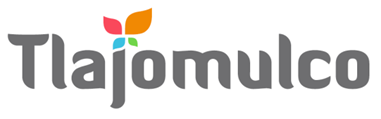 MUNICIPIO DE TLAJOMULCO DE ZÚÑIGA, JALISCODIRECCIÓN DE RECURSOS MATERIALESMUNICIPIO DE TLAJOMULCO DE ZÚÑIGA, JALISCODIRECCIÓN DE RECURSOS MATERIALESDATOS DE LICITACIÓNDATOS DE LICITACIÓNIMPORTE: $1,700.00 CON LETRA: MIL SETECIENTOS PESOS, 00/100, M. N.IMPORTE: $1,700.00 CON LETRA: MIL SETECIENTOS PESOS, 00/100, M. N.OM-11/2023 “ADQUISICIÓN DE SERVICIO DE ARMADO Y ENSAMBLE DE PAQUETES DE MOCHILAS CON ÚTILES ESCOLARES PARA EL GOBIERNO MUNICIPAL DE TLAJOMULCO DE ZÚÑIGA, JALISCO”DATOS DEL LICITANTEDATOS DEL LICITANTELICITANTE R. F. C.NO. DE PROVEEDOR (PARA EL CASO DE CONTAR CON NÚMERO)NOMBRE DE REPRESENTANTETELÉFONO CELULAR DE CONTACTOCORREO ELECTRÓNICO Sello autorización área responsableLic. Raúl Cuevas Landeros Director de Recursos Materiales  Sello autorización área responsableLic. Raúl Cuevas Landeros Director de Recursos Materiales  